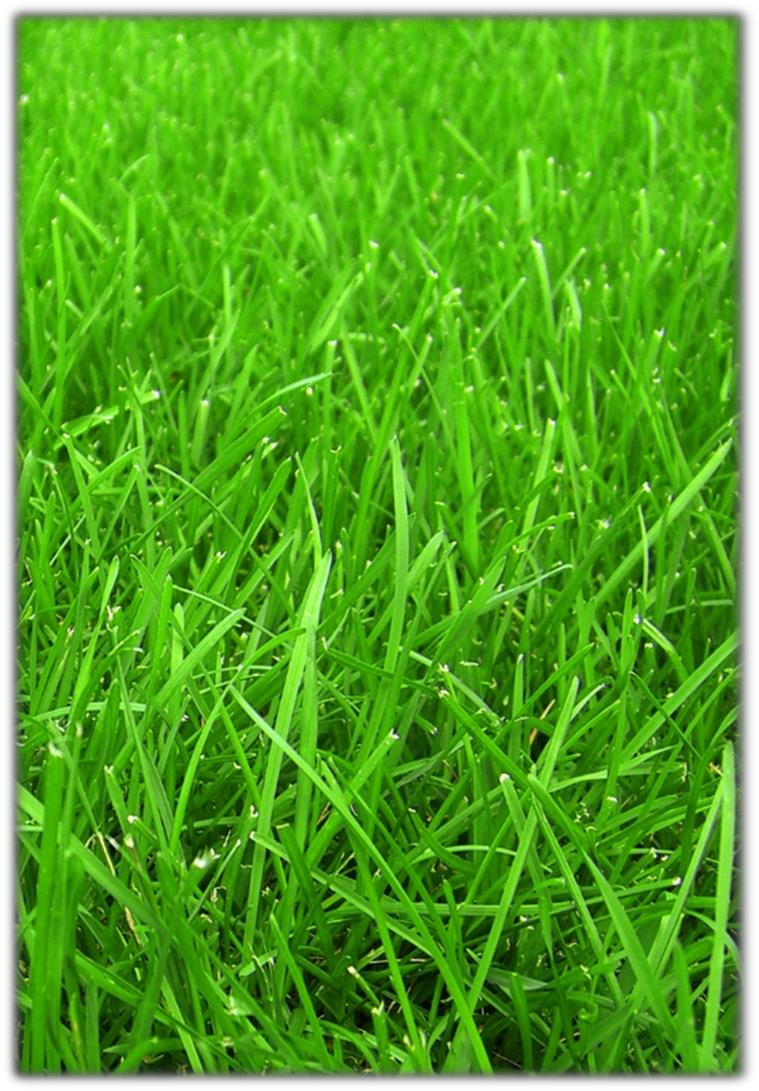 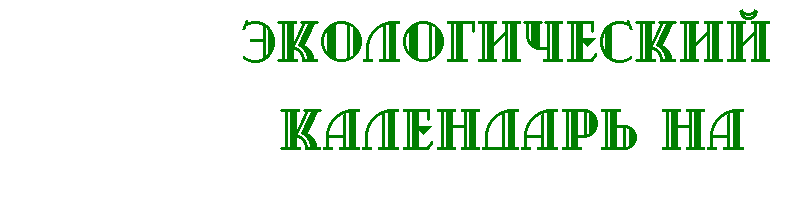 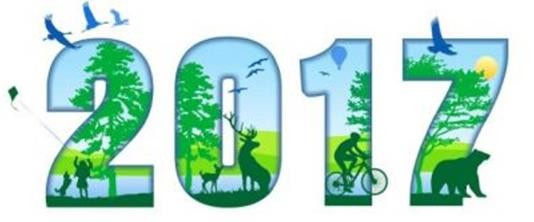 МБУК «Смирныховская ЦБС» Центральная модельная библиотека Методико-библиографический отделСмирных 2017От составителяВ 2017 году пройдет Год экологии и Год особо охраняемых природных территорий.5 января 2016 года Президент РФ Владимир Путин подписал Указ о проведении в 2017 году в Российской Федерации Года экологии. Его проведение намечено в целях привлечения внимания общества к вопросам экологического развития России, сохранения биологического разнообразия и обеспечения экологической безопасности.Год экологии будет организован по двум основным направлениям:развитие заповедной системы;экология в целом.Отметим, 2017 год также объявлен Годом особо охраняемых природных территорий (Указ Президента РФ от 1 августа 2015 г. № 392 "О проведении в Российской Федерации Года особо охраняемых природных территорий").Мероприятие приурочено к празднованию 100-летия создания первого в нашей стране государственного природного заповедника – Баргузинского.Напомним, 11 января 1917 года на берегу озера Байкал был основан первый в истории России государственный заповедник – «Баргузинский» (Республика Бурятия).Заповедник, созданный с целью охраны баргузинскогособоля, численность которого в начале ХХ века катастрофически снизилась, продолжает свою работу в настоящее время.Особо охраняемые природные территории – это одна из самых эффективных форм природоохранной деятельности, позволяющая полностью или частично изъять из хозяйственногоиспользования земли и сохранить биологическое и ландшафтное разнообразие в России и на планете в целом. Таким образом, у 2017 года две главные темы — развитие заповедной системы и экология в целом.При этом с 2017 года вступает в силу большинство экологических реформ, заложенных в принятых поправках в законы. Речь идет, прежде всего, о регулировании выбросов и сбросов по наилучшим доступным технологиям и революционных нормах закона "Об отходах". Изменения затронут водный, лесной, земельный кодексы России и многие федеральные законы, регламентирующие данную сферу правоотношений.Символом Года экологии в России стал собирательный растительный узор. Эмблема представляет одновременно богатство, уникальность объектов природы и усилия по охране окружающей среды на территории России.Предлагаем	вашему	вниманию	аннотированныйкалендарь экологических дат на 2017 год. Январь11 января – День заповедников и национальных парков Февраль2 февраля - Всемирный день водно-болотных угодий 19 февраля – Всемирный день защиты морскихмлекопитающих (День Кита)27 февраля – Международный день полярного медведя Март1 марта – День кошек в России3 марта – Всемирный день дикой природы14 марта – Международный день действий против плотин 20 марта – День Землимарта – Международный день лесамарта – Международный день Балтийского моря 22 марта – Всемирный день водных ресурсовмарта – Всемирный день метеорологии Апрель1 апреля – Международный день птиц 7 апреля – Всемирный день здоровья15 апреля – День экологических знаний15 апреля-5 июня – Дни защиты от экологической опасности18-22 апреля – Марш парков 19 апреля – День подснежника22 апреля – Международный день Земли24 апреля	Всемирный день защиты лабораторных животных26 апреля День участников ликвидации последствий радиационных аварий и катастроф и памяти жертв этих аварий и катастроф28 апреля	День борьбы за права за человека отхимической опасности (День химической безопасности) Последняя среда апреля – Международный день собак поводырей Май1-10 мая Всемирная декада наблюдений птиц 3 мая День Солнца15 мая Международный день климата15 мая – 15 июня Единые дни действий в защиту малых рек и водоемов20 мая День Волги22 мая Международный день биологического разнообразия24 мая Европейский день парков31 мая	Всемирный день против курения Июнь5 июня Всемирный день охраны окружающей среды (День эколога)8 июня Всемирный день океанов15 июня день создания юннатского движения в России17 июня Всемирный день борьбы с опустыниванием и засухой21 июня Международный день цветка 27 июня Всемирный день рыболовства Июль9 июля День действий против рыбной ловли 11 июля Всемирный день народонаселения Август6 августа Всемирный день борьбы за запрещение ядерного оружия (День Хиросимы)16 августа Международный день бездомных животных 31 августа Лошадиный праздник Сентябрьсентября День озера Байкалсентября День рождения Всемирного фонда дикой природы15 сентября День рождения Гринписа15 сентября Российские дни леса (День лесника) 17 сентября День работника леса27 сентября Всемирный день туризма Октябрь1 октября Всемирный день вегетарианстваоктября Всемирный день защиты животныхоктября День образования Международного союза охраны природы (сейчас Всемирный союз охраны природы)октября Всемирный день охраны мест обитаний11 октября Международный день защиты от стихийных бедствий14 октября День работников заповедников и национальных парков31 октября Международный день Черного моря Ноябрь1 ноября – международный день Вегана 12 ноября – Синичкин день30 ноября Всемирный день домашних животных Декабрь5 декабря Международный день добровольцев 11 декабря Международный день горЯнварь 11 январяДень заповедников и национальных парков РоссииЕжегодно 11 января в нашей стране отмечается День заповедников	и национальных парков.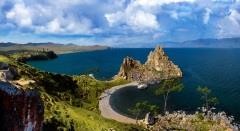 Заповедники		и национальные парки - особо охраняемые	природныетерритории - сегодня, пожалуй, единственный способ уберечь от гибели хотя бы небольшую часть дикой природы и животного мира.Впервые День заповедников и национальных парков начал отмечаться в 1997 году по инициативе Центра охраны дикой природы и Всемирного фонда дикой природы. И сегодня его проведение поддерживают многие экологические организации и движения. 11 января для этого события выбрано не случайно - в этот день в 1917 году в России был образован первый государственный заповедник - Баргузинский.Хотя	особо	охраняемыми	природными	территориямииспокон веков на Руси были заповедные рощи, культовые места, заказники, предназначенные для охоты князей, царей, знати. Но первый заповедник государственного масштаба был создан именно 11 января 1917 года. Его целью стало сохранение популяции баргузинского соболя и других животных на Байкале.Баргузинский государственный природный биосферный заповедник является одним из старейших заповедников  России. Он был учрежден постановлением Иркутского генерал- губернатора от 17 мая 1916 года, а (29 декабря 1916) 11 января1917 года создание заповедника было оформлено постановлением правительства.В 1986 году решением ЮНЕСКО Баргузинскому заповеднику был присвоен статус биосферного, он был включен в международную сеть биосферных резерватов.Всего в России насчитывается 102 заповедника, 42 национальных парка и 71 государственный природный заказник, а общая площадь особо охраняемых природных территорий, как федерального, так и регионального уровня, составляет около 203 млн. га или 11,5% площади России.Система особо охраняемых природных территорий в нашей стране продолжает развиваться - расширяются территории существующих и создаются новые заповедники и национальные парки.Февраль 2 февраляВсемирный день водно-болотных угодийВодно-болотные угодья являются источниками пресной воды,	естественными очистителями среды от многих загрязнителей, основой развития орошаемого		земледелия, перспективными			центрами рекреации и туризма. В тоже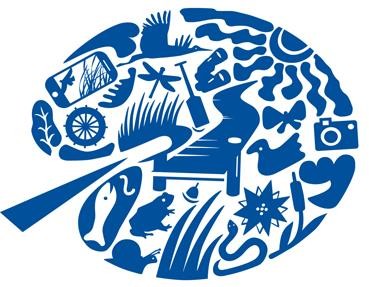 время, такие экосистемы подвергаются различным антропогенным и природным воздействиям.2 февраля отмечается Всемирный день водно- болотных угодий. В этот день в 1971 году в иранском городе Рамсар была подписана Конвенция о водно-болотныхугодьях, имеющих международное значение, главным образом, в качестве мест обитания водоплавающих птиц, которая с тех пор называется Рамсарской конвенцией.Основной целью Конвенции является сохранение и рациональное использование водно-болотных угодий как средства достижения устойчивого развития мира.В 1997 г. день ее подписания был объявлен Всемирным днем водно-болотных угодий.Цель этого Дня – привлечь внимание к ценности водно- болотных угодий для поддержания устойчивого развития планеты. 19 февраляВсемирный день защиты морских млекопитающих (День китов)19 февраля на планете отмечается Всемирный День защиты	морских млекопитающих (День Китов). Он считается днем защиты не только китов, но и всех морских млекопитающих и других живых существ морей, и океанов.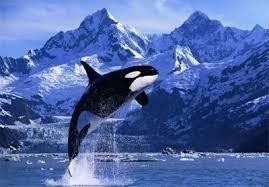 Отмечается этот день с 1986 года, когда после 200 лет беспощадного истребления, Международная китовая комиссия ввела запрет на китовый промысел. Он действует и поныне и означает, что по всему миру охота на больших китов, а также торговля китовым мясом запрещена.Ежегодно в этот день различные природоохранные группы проводят акции в защиту китов и других морских млекопитающих. Часто экологи объединяются и посвящают этот день защите одного уникального вида, которому грозит смертельная опасность. 27 февраляМеждународный день полярного медведяЕжегодно 27 февраля в мире отмечается Международный день полярного медведя или, в более привычном русском варианте, День белого медведя.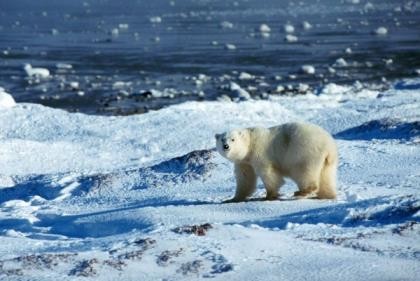 Основной  целью проведенияДня	является	распространениеинформации о полярных медведях и привлечение внимания общества к необходимости их охраны.К этой дате традиционно природоохранными и экологическими организациями готовятся различные публичные акции и мероприятия, которые поднимают проблему таяния полярных льдов - основную причину угрозы исчезновения популяций полярных медведей.Еще одной причиной, угрожающей жизни белых медведей, является разработка нефтяных месторождений с последующим загрязнением окружающей среды.Данные, полученные в последние годы, свидетельствуют о том, что полярный медведь вступил на путь эволюции примерно пять миллионов лет назад. Его предком был бурый медведь. Но, в отличие от своего бурого родственника, обитающего на земле, полярный медведь превосходно адаптировался к жизни на Крайнем Севере, среди морских льдов.По приблизительным оценкам ученых, сегодня в мире насчитывается примерно 20-25 тысяч особей белого медведя. Ведущие мировые специалисты, изучающие полярных медведей, опубликовали данные о том, что из 19 субпопуляций полярного медведя - восемь уменьшились, три остаются стабильными, а одна увеличилась. Данные об остальных семи субпопуляциях собрать пока трудно.Март1 МартаДень кошек в РоссииЛюбовь к кошкам во всем мире оказалась настолько велика, что их владельцы просто не могли обойтись без специального праздника для своих любимцев. 1 марта каждого года все неравнодушные отмечают День кошек.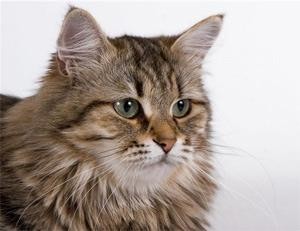 Этот	праздник	появился благодаря	Московскому	музеюкошки, который был организован галереей современного искусства «ИНТЕР» в марте 1993 года. Идея создать подобный музей пришла в голову двум художникам Андрею Абрамову и Екатерине Ефимовой.Традиция празднования этого дня возникла стихийно, и хотя до сих пор Всемирный праздник кошек нигде официально не утвержден, это не мешает любителям этих животных чествовать своих питомцев.Популярность праздника объясняется, прежде всего, тем, что кошки испокон веков были и остаются самыми популярными домашними животными во всем мире: около 80% всех жителей Земли держат домашнее животное, и более половины из них отдали свое предпочтение именно кошкам. Они – звезды интернета, они – вдохновители своих хозяев на покупку колбасы. Они, в конце концов, источники радости и хорошего настроения.В День кошки по всей России традиционно проводятся разнообразные выставки кошек и другие связанные с кошками мероприятия, которые можно посетить всей семьей. 3 мартаВсемирный день дикой природы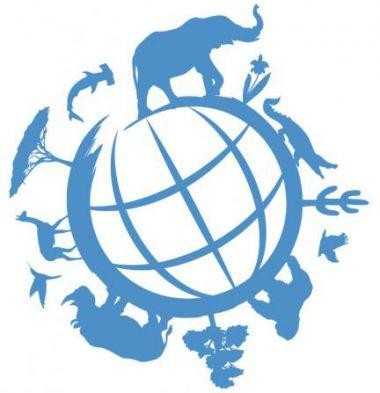 Экологическая дата была утверждена  20  декабря  2013 года на 68-й сессии Генеральной Ассамблеи ООН.Главная идея праздника - повысить уровень осведомленности жителей планеты в вопросах дикой фауны и флоры.Всемирный	день	дикойприроды	призван	обратить	внимание	человечества на многообразие и красоту дикой фауны и флоры.Природоохранные организации сегодня делают всё возможное,   чтобы    повысить    информированность    общества  о деятельности особо охраняемых природных территорий, работе, которая ведётся по сохранению  редких  видов  животных и растений, уникальных природных ландшафтов.Экологическая  дата -  повод  в очередной   раз   вспомнить о необходимости усиления борьбы с браконьерством, имеющим далеко идущие экономические, экологические и социальные последствия. Это напоминание о том, что вопросы сохранения дикой природы должны решаться во всём мире на национальном уровне.Каждое      поколение      несет      ответственность  за сохранение дикой природы для потомков - таков посыл Всемирного дня дикой природы. 14 мартаМеждународный день действий в защиту рек, воды и жизниДень действий в защиту рек, воды и жизни - Международный день действий против плотин - дата, которая отмечается в десятках стран мира, ежегодно, 14 марта.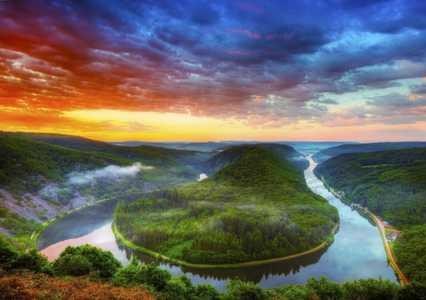 Инициатива	проведения«Международного дня действий против    плотин»     принадлежит экологической организации из Соединённых Штатов Америки, название которой переводится на русский   язык как   «Международная    сеть    рек». Американцы предложили отмечать День действий против плотин под девизом: «За реки, воду и жизнь!». Впервые День действий в защиту рек, воды и жизни проводился в 1998 году.Первая международная конференция против строительства крупных	плотин	состоялась	в марте 1997 года в бразильском городе Куритиба, которая и постановила«отмечать день борьбы с плотинами в защиту Рек, Воды и Жизни ежегодно 14 марта». «Пусть вода несет жизнь, а не смерть!», - постановили на конференции.Следует отметить, что активистам движения против плотин уже удалось добиться реальных результатов: в Соединённых Штатах были демонтированы две шестидесятиметровые плотины, а в Швеции принят закон, который запрещает строить плотины более пятнадцати метров в высоту 20 мартаДень ЗемлиВо всем мире 20 марта, по инициативе ООН, празднуется День Земли. Причем в календаре международных	праздников существует два Дня Земли – сегодняшний отмечается в День весеннего равноденствия, а второй – 22 апреля.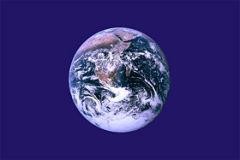 Первый имеет миротворческую и гуманистическую направленность, второй – экологическую.Дата 20 марта была выбрана и официально утверждена в 1971 году ООН для Дня Земли именно потому, что на это время выпадает день весеннего равноденствия, когда меняется биологический ритм планеты, и она переходит на новый виток своего развития, когда происходит пробуждение природы и ее обновление.В обращении ООН говорится: «День Земли – это специальное время, которое предназначено, чтобы привлечь внимание всех людей к осознанию планеты Земля как их общего дома, ощутить нашу всеземную общность и взаимную зависимость друг от друга».Сегодня День Земли – всемирное движение гражданских инициатив в защиту планеты как общего глобального Дома, объединяющее множество различных мероприятий и акций, как природоохранных и экологических, так и миротворческих. Это не столько праздник, сколько повод еще раз задуматься о проблемах хрупкой и уязвимой окружающей среды, проблемах взаимоотношений человека и окружающего мира.В России День Земли отмечают в рамках Дней защиты от экологической опасности.Среди наиболее популярных мероприятий в деле защиты и благоустройства окружающей среды, проводимых в этот день в разных уголках нашей планеты, - это экологические выставки и фестивали, марафоны и конференции о природе, уборка улиц и территорий в городах, посадка деревьев и остановка автомобильного движения на оживленных улицах крупных городов, культурные акции и концерты…Также стоит отметить, что по сложившейся традиции, ежегодно в рамках Дня Земли в подавляющем большинстве стран непременно принято в течении одной минуты звонить в Колокол Мира, который является символом мирной жизни, дружбы и солидарности всех народов, и призывом к действию во имя сохранения культуры и лучших достижений человечества. И смысл этой церемонии в том, чтобы в течение этой минуты, люди подумали о том, как сохранить нашу прекрасную планету, как улучшить жизнь на ней, ощутить себя жителями и частью Земли. 21 марта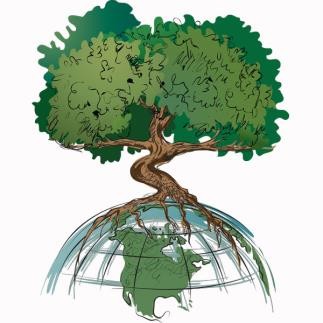 Международный день лесаМеждународный день леса отмечают, начиная с 1971 года. Приходится праздник на 21 марта. Инициатором его проведения стала Европейская конфедерация сельского хозяйства, а подтвердила официальныйстатус этого дня Генеральная Ассамблея ООН. Выбор даты не был случайным. Для Южного полушария она совпадает с днём осеннего равноденствия, а для Северного - с днём весеннего равноденствия.Цель проведения праздника - напоминание всем жителям Земли о важности сохранения лесных и любых других зелёных      насаждений,       необходимости       их рационального  и разумного использования.К этому дню большинство стран мира приурочивают массовые мероприятия, связанные с высадкой деревьев, различные агитационные    и информационно-просветительные     кампании. И это имеет очень серьёзное значение. Ведь защита лесов является одним из основополагающих постулатов экологии Земли и залогом сохранения жизни на планете 22 мартаМеждународный	День Балтийского моряБалтийское море глубоко врезается в материк. С Атлантическом океаном оно соединяется узкими проливами. Поэтому водообмен и естественное очищение происходит очень медленно. Берега множества стран – России, Эстонии, Латвии, Литвы,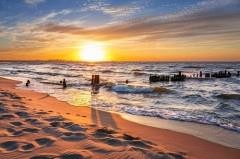 Польши, Германии, Финляндии, Швеции, Дании – омываются этими водами. Они вносят свою долю в загрязнение водного бассейна. Чтобы обратить внимание на экологическую обстановку моря, был учрежден специальный праздник.День Балтийского моря отмечается ежегодно 22 марта. Событие установили в 1986 году на 17 заседании Хельсинкской комиссии (ХЕЛКОМ). Дата празднования совпадает с подписанием Хельсинской комиссии (ХЕЛКОМ). Дата празднования совпадает с подписанием Хельсинкской конвенции в 1974 году и со Всемирным.Такое внимание к водным ресурсам объясняется тем, что все живое на Земле существует благодаря воде. Запасы живительной влаги не безграничны, и количество чистой воды стремительно уменьшается.Быстрый рост развития науки и техники ведет не только к улучшению показателей жизни человека, но и к увеличению производства и промышленности. Это влечет за собой загрязнение окружающего мира, атмосферы и водоемов.Основные экологические проблемы:поступление остатков азотных и фосфорных удобрений, которые стекают под воздействием осадков в море;попадание тяжелых металлов из-за промышленных сбросов, стоков канализации;разливание   нефти	на	поверхности,	нефтяные отходы, которые препятствует попаданию кислорода в воду.Все эти факторы оказывают губительное воздействие на экологическую обстановку Балтийского моря, особенно в Финском заливе.В День Балтийского моря представители многих государств собираются на Международный экологический форум в Санкт- Петербурге. Здесь они обсуждают экологические проблемы Балтийского региона и ищут способы их решения. В этот день также проходят международные видеоконференции, выставки, конкурсы студенческих работ и прочие тематические мероприятия.Балтийское море издавна служит объединяющим путем между Европой и Азией. Количество судов, которые транспортируют грузы, постоянно увеличивается. Строятся новые нефтеналивные порты. В то же время меры по охране окружающей среды не соответствуют требуемым нормам. 22 мартаВсемирный день водных ресурсов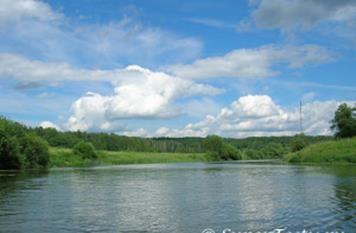 Ежегодно 22 марта в мире отмечается Всемирный день водных ресурсов. Идея его проведения	впервые прозвучала на Конференции ООН по охране окружающей среды и развитию (ЮНСЕД),которая состоялась в 1992 году в Рио-де-Жанейро.Вода необходима человечеству. Капля воды обладает силой, капля воды необходима всем. Хотя 70% земной поверхности покрыто водой, 97,5% - это соленая вода. Из оставшихся 2,5% пресной воды, почти 68,7% - замерзшая вода ледяных шапок и ледников. Только один процент от общего объема водных ресурсов планеты доступен для использования человеком.В 20 веке использование воды увеличилось в 6 раз и более чем в 2 раза превышает темпы прироста населения. В развитых странах до 30% запасов пресной воды теряются из-за утечек, а в некоторых крупных городах потери могут достигать 70%.Генеральная Ассамблея Организации Объединенных Наций, приняв резолюцию 47/193 от 22 февраля 1993 года, объявила 22 марта Всемирным днем водных ресурсов. В соответствии с рекомендациями Конференции ООН по охране окружающей среды и развитию этот день начали отмечать с 1993 года.Государства	были	призваны	посвятить	День	водныхресурсов осуществлению рекомендаций ООН и проведению конкретных действий на национальном уровне. Ежегодно одно из учреждений ООН назначается координатором мероприятий Всемирного дня водных ресурсов и отвечает за продвижение новой  темы  под  руководством  Административного  комитета покоординации.Основные цели проведения Всемирного дня водных ресурсов:Способствовать принятию соответствующих мер для решения проблемы снабжения населения питьевой водой;Информировать общественность о важности охраны и сохранения ресурсов пресной воды и водных ресурсов в целом;Привлечь к празднованию Всемирного дня водных ресурсов правительства, международные агентства, неправительственные организации и частный сектор.22 марта является уникальной возможностью напомнить человечеству о чрезвычайной важности водных ресурсов для окружающей среды и развития общества. Практические усилия могут помочь углубить общественное понимание как проблем, так и решений в этой области. Для достижения положительных результатов необходимо превратить слова в обязательства и действия в рамках общей темы. 23 мартаВсемирный день метеорологииКаждый год 23 марта по инициативе	Всемирной метеорологической организации (ВМО) под эгидой ООН проводится Всемирный		день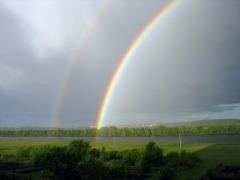 метеорологии,	или	Всемирный метеорологический день.В событии принимают участие 191 стран-членов и территорий ВМО.23 марта 1950 года вступила в силу Конвенция Всемирной метеорологической организации, в которой было провозглашено образование Организации. Девизом праздника стали слова: «Погода, климат и вода в информационную эру». А сам праздник отмечается с 1961 года.Прежде всего, Всемирная метеорологическая организация занимается вопросами погоды, климата и воды, а страны, которые входят в ее состав, успешно сотрудничают уже много лет, обмениваясь оперативными данными о состоянии атмосферы, суши, морей, океанов, рек, на основании которых и составляются прогнозы погоды и предупреждения об опасных гидрометеорологических явлениях. Среди наиболее крупных достижений ВМО – создание всемирной программы исследования климата и создание Всемирной службы погоды.Статистические данные, накопленные за последнее десятилетие, красноречиво показывают, что более 80% всех стихийных бедствий имеют метеорологическое или гидрологическое происхождение.В России официальный «старт» системе гидрометеорологического мониторинга был дан более 170 лет назад указом императора Николая I.23	марта	отмечается	День	работников гидрометеорологической службы России.Главная цель деятельности Росгидромета - снижение угрозы жизни населения и ущерба экономике страны от погодно- климатических явлений, обеспечение высокого уровня гидрометеорологической безопасности России. Анализ данных о предотвращенном ущербе показывает, что прогнозы российских метеорологов позволяют уменьшить возможные экономические потери в среднем на 40%.Апрель 1 апреляМеждународный день птицЕжегодно 1 апреля вся планета отмечает Международный день птиц - интернациональный экологический праздник. Он возник в США в 1894 году. Вскоре	праздник, получивший популярность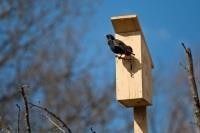 благодаря СМИ, начал массово проводиться во всех штатах, затем пришел в Европу, а в настоящее время проходит в рамках биологической программы ЮНЕСКО «Человек и биосфера» во многих странах мира.Интересна история развития Дня птиц в России. Добравшись до нашей страны в XIX веке, идея помогать пернатым попала на благодатную почву. Уже в то время в царской России была организована охрана птиц, к началу XX века этим делом занималось уже несколько десятков организаций. В их числе - орнитологический комитет при Русском обществе акклиматизации животных и растений, Постоянная природоохранительная комиссия при Русском географическом обществе, Российское общество покровительства животным, основанное в 1865 году.В городах открывались и детские организации - так называемые Майские союзы для изучения и защиты птиц. Они создавались на базе школ и объединяли детей девяти-одиннадцати лет, носивших на головных уборах эмблему - летящую ласточку.В 1910 году школьный учитель Петр Бузук в селе Хортица основал	первое		в	стране		Общество	охранителей		природы, символом которого стало птичье гнездо. Участники общества подкармливали	птиц	и	развешивали		для	них	гнездовья. После революции 1917 года детские Майские союзыпрекратили свое существование, но идею охраны птиц подхватили юннатские организации.Летом 1924 года прошел первый и единственный в СССР Всесоюзный съезд юннатов, на котором преподаватель Центральной биостанции Николай Дергунов предложил вновь учредить День птиц.С 1926 года эту дату отмечали в СССР уже как официальный праздник.В 1927 году День птиц прошел во всех районах Москвы, в нем приняло участие около 5 тысяч ребят.В 1928 году количество участников достигло 65 тысяч детей, они развесили более 15 тысяч скворечников.Ежегодное празднование Дня птиц оборвала война, но в 1948 году движение возродилось. Праздник набрал еще больший размах, в 1953 году к участию в нем было привлечено 5 миллионов школьников. Но уже к 60–70-м годам 20 века празднование Дня птиц снова сошло на нет.Возродился праздник в 1999 году — благодаря Союзу охраны птиц России, основанному в 1993 году. В первый же год только в Москве в проведении Дня птиц приняли участие 500 человек, они развесили более 500 скворечников.В 2000 году к организации праздника подключилось правительство Москвы, принявшее День птиц как общегородское мероприятие. И сегодня он является самым известным из«птичьих» праздников в нашей стране.Дата проведения праздника выбрана не случайно: как раз в это время из теплых краев возвращаются пернатые. Взрослые и дети в этот день благоустраивают места обитания водоплавающих птиц, вывешивают новые кормушки и скворечники. Напомним, что во вторые выходные мая отмечается еще один очень известный «птичий» праздник - Всемирный день мигрирующих птиц. 7 апреляВсемирный день здоровьяВсемирный день здоровья отмечается ежегодно 7 апреля в день создания в 1948 году Всемирной	организации здравоохранения. За время, прошедшее с того исторического момента, членами Всемирной организации здравоохранения (ВОЗ) стали 194 государства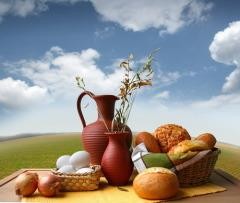 мира.	Ежегодное	проведение	Дня	здоровья	вошло	в традицию с 1950 года.Мероприятия Дня проводятся для того, чтобы люди могли понять, как много значит здоровье в их жизни. А здравоохранительные организации призваны решить вопрос, что им нужно сделать, чтобы здоровье людей во всем мире стало лучше.Всемирный день здоровья – это глобальная кампания, которая направлена на привлечение внимания каждого жителя нашей планеты к проблемам здоровья и здравоохранения, с целью проведения совместных действий для защиты здоровья и благополучия людей.В 2017 году Всемирная организация здравоохранения (ВОЗ) решила сделать темой Всемирного дня здоровья помощь людям,   страдающим   депрессией.   Он   пройдет   под   лозунгом«Давай	поговорим». 15 апреляДень экологических знанийЕжегодно 15 апреля во многих странах мира отмечается День экологических знаний. Он ведет свою историю с 1992 года, когда на Конференции ООН в	Рио-де-Жанейро,		где обсуждались	проблемы окружающей среды, было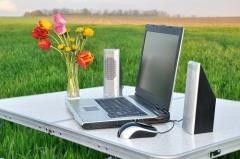 подчеркнуто огромное значение экологического образования населения всех стран мира в реализации стратегии выживания и для устойчивого развития человечества.В нашей стране этот праздник отмечается с 1996 года по инициативе общественных природоохранных организаций и дает старт ежегодной общероссийской акции «Дни защиты окружающей среды от экологической опасности», которая завершается 5 июня Всемирным днем охраны окружающей среды.Основная цель сегодняшнего праздника – продвижение экологических знаний и формирование экологической культуры населения, информирование общественности о состоянии дел в области экологической безопасности и о состоянии окружающей среды, а также воспитание и подготовка гражданина, умеющего мыслить	экологически.Экологическое образование и просвещение получили международное признание как важнейшие средства решения проблем охраны природы.В нашей стране экологическое просвещение и воспитание является одним из приоритетных направлений работы общеобразовательных учреждений. Ведь от экологической культуры подрастающего поколения зависит будущее всей планеты.В честь сегодняшнего праздника во многих ВУЗах, школах, библиотеках и научных учреждениях разных городов Россиипроходят различные конференции, семинары, выставки, праздники, круглые столы и другие мероприятия, посвященные вопросам экологии и охраны окружающей среды.В большинстве случаев эти мероприятия организуются образовательными учреждениями всех уровней в тесном взаимодействии с органами власти, общественностью, учреждениями культуры и СМИ.Важно также отметить, что День экологических знаний значим не только для тех, кто занимается экологическим просвещением и образованием, но и для всех жителей нашей планеты, ведь речь идет о безопасной жизни в будущем всех нас.Привитие экологической культуры сегодня – залог сохранения здоровья будущих поколений!15 апреля – 5 июняДни защиты от экологической опасностиИдея		проведения Общероссийских Дней защиты от экологической опасности родилась в Кузбассе в 1993 году, инициаторами которой выступили общественные организации. По представлению	Министерства природных ресурсов инициативу поддержало Правительство России, и в тот же год акция стартовала 15 апреля и прошла в 40 субъектах России. Через два года в Днях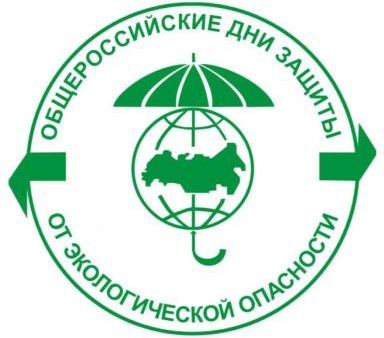 участвовали все субъекты РФ.В 1996 году общественная инициатива была закреплена на уровне Правительства Постановлением от 11 июня 1996года «О проведении Дней защиты от экологической опасности».Ведущей целью Дней защиты было определено укрепление взаимодействия государственных органов и общественных объединений в проведении эффективной экологической политики.В эти же годы российским опытом заинтересовались за рубежом. В 1996 году были проведены «Первые Дни экологической безопасности на Чешской земле» и «Первые Дни экологической безопасности на Китайской земле», а затем и во многих других странах и вскоре Дни стали Международными.К настоящему времени в России Дни защиты традиционно проводятся ежегодно с 15 апреля по 5 июня под девизом:«Экология – Безопасность – Жизнь». Их проведение стало доброй традицией, которая отражает стремление миллионов людей жить в согласии с природой.Многие мероприятия в рамках Дней защиты становятся уже традиционными – это субботники, выставки, акции, конференции, благоустройство территорий и многое другое.Среди них – экологические акции, которые отмечаются в России и во многих странах мира: Всемирный день водных ресурсов, День Земли, Международный день памяти жертв радиационных аварий и катастроф, Международный день детей, Всемирный день охраны окружающей среды и другие.18-22 апреляМарш парковДля нашей страны Марш парков относительно молодой праздник, он пришел к нам из США.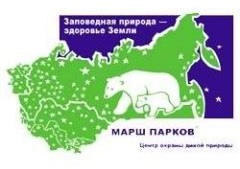 Марш парков - это международная		акция, проводимая в поддержку особо охраняемых	природных территорий (ООПТ).Впервые он был проведен в североамериканских парках в 1990 году. Именно тогда традиционный День Земли отмечался в США как праздник Национальных парков «March for Parks». В этот день проводят сбор средств в поддержку охраняемых природных территорий, добровольцы  оказывают  посильную   помощь,   дети   участвуют в конкурсах и выставках.С 1995 года к празднику, ставшему традиционным в США, присоединились заповедники и национальные парки России, и к 1997 г. Марш парков – Дни заповедников и национальных парков – охватил всю территорию бывшего СССР.Марш				парков					представляет										каждому человеку возможность		открыть	для		себя				заповедник, национальный	парк	как			уникальную	часть	национального природного достояния и своими действиями внести личный вклад в										их															развитие. В	дни	проведения					Марша				парков			ведется пропаганда природоохранной			деятельности				заповедников, национальных		парков		и		других			охраняемых			природных территорий,	проводятся			конкурсы		Марша		парков,		детского рисунка «Мир заповедной природы», фестивали, экодесанты, оказывается	добровольная безвозмездная помощь учащихся,студентов, населения по благоустройству территории, прокладке экологических троп, развешиванию гнездовий и т.д.Эти дни помогают национальным паркам и заповедникам ощутить себя частью единой мировой системы охраняемых территорий,	привлечь	людей	к	реальной	природоохранной деятельности,		создать		необходимый	климат общественной поддержки, а также являются реальной возможностью вовлечь национальный		бизнес			в благотворительную	деятельность, направленную				на					охрану			природы.Координатором Марша парков является Центр охраны дикой природы, который оказывает методическую помощь в проведении локальных маршей и ежегодно проводит конкурсы на лучшую программу этого мероприятия.С 2000 года Европейским сообществом принято решение проводить Европейский день парков - 24 мая. 19 апреляДень подснежникаЕжегодно 19 апреля во многих странах мира отмечается уже ставший традиционным	красивый весенний праздник - День подснежника.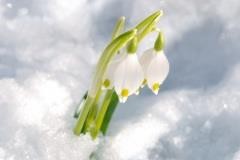 Свою историю он ведет из Англии, где был учрежден в1984 году. Вообще в мире, в зависимости от климатической зоны, подснежники зацветают от января до апреля. А поскольку в Великобритании их цветение приходится на середину апреля, то и данный праздник был приурочен к этому периоду - началу весны и теплых солнечных дней, а сегодня стал любим и популярен и в других странах. Стоит сказать, что в Англии подснежники - этоочень популярные цветы, а отношение к ним весьма трепетное. Есть мнение, что это связано со старинным английским поверьем, которое гласит, что подснежники, посаженные вокруг дома, уберегут его жителей от злых духов. Но прежде всего подснежники - это первые цветы, которые появляются после зимних холодов и соответственно символизируют начало весны, победу тепла над холодом и дарят надежду на лучшее. Они украшают многие городские клумбы, а их разведению в Соединенном Королевстве уделяется столько же внимания, сколько, например, разведению тюльпанов в Голландии.Сегодня подснежники произрастают на многих территориях Земного шара, всего их насчитывается около 20 видов, но практически все они занесены в Красную книгу. Самый популярный вид - подснежник белоснежный, а еще есть греческий, византийский, кавказский… Все они различаются по форме и расцветке и даже аромату, но все они очень любимы.Однако, к сожалению, сегодня подснежник стал жертвой именно «любви человеческой». Эти цветы прекрасны, но только в природе, ведь сорванные цветы «живут» всего несколько дней. А по вине людей, которые варварски «собирают» подснежники, их на Земле с каждым годом становится все меньше и меньше. Еще  не так давно они росли во многих странах, но цветущие растения подвергались массовому уничтожению на букеты, а их луковицы хищнически выкапывались. Поэтому экологи ратуют за ужесточение мер по отношению к «собирателям» подснежников, призывают всех относиться к этим цветам осторожно и бережно и даже в преддверии весенних праздников не дарить их женщинам.Но каждый год с наступлением весны в городах вновь появляются торговцы подснежников, и не только тех, которые выращены в тепличных условиях. Поэтому, если вам захочется купить букетик этих красивых цветов, вспомните, что, покупая их, вы подталкиваете браконьеров к еще более масштабному сбору в последующие годы. Откажитесь от этого маленького удовольствия, помогая тем самым сохранить живую природу. Чтобы и у наших потомков была возможность увидеть это чудоприроды в живую, а не только узнать о нем из сказок и легенд.  Вот о чем напоминает сегодняшний праздник - День подснежника. 22 апреляМеждународный день ЗемлиМеждународный день Земли отмечают 22 апреля. Он является праздником чистой Земли, Воды и Воздуха.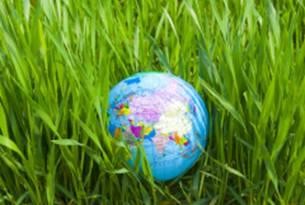 В этот день вспоминают об экологических катастрофах, люди начинают задумываться о том,     что     могут     сделать  длярешения таких проблем, оставив свое равнодушие на задний план. Праздник  берет  свое  начало  с  конца  XIX  века.  ДжонМортон, переехав в штат Небраска, столкнулся с огромной пустынной территорией, где деревья глобально вырубались, их использовали на строительство домов и на дрова. Он решил предложить устроить день озеленения, осуществить выдачу призов тем людям, которые посадят большее количество деревьев. Его решили назвать «Днем дерева».В первый день жители штата Небраска посадили примерно 1 миллион саженцев. На день рождения Джона Мортона 22 апреля в 1882 году решили объявить праздник официальным. В дальнейшем многие люди из разных стран мира стали принимать участие в этой акции, а уже в 1970 году она получила название День Земли. Акция стала набирать значительный оборот. Начали собирать средства для поддержки охраняемых природных зон, уделять внимание национальным паркам и в 1990 году праздник получил статус международного.День Земли в России отмечают с 1992 года.Сегодня этот знаменательный день обретает новое название– Марш парков, к нему присоединились многие национальные парки и заповедники. В этой акции принимало участие примерно 200 тыс. человек, а в 1997 году к Маршу парков присоединились многие страны, такие как Белоруссия, Украина, Таджикистан, Туркменистан, Узбекистан и Киргизстан. Подобного рода мероприятия проводились для того, чтобы привлекать людей к охране национальных парков и окружающей природной среды.Цель праздника заключается в том, чтобы формировать взгляды экологической проблематики ко всему происходящему вокруг. Все, кто не равнодушен к благополучному процветанию нашей планеты, к будущему наших детей, могут принять участие в Международном дне Земли и внести свой вклад. 24 апреляВсемирный день защиты лабораторных животныхВ 1979 году Международная Ассоциация против болезненных опытов на животных учредила Всемирный день защиты лабораторных животных, который отмечается ежегодно 24 апреля. В этот весенний день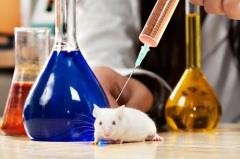 практически во всем мире проводятся акции протеста, направленные на отмену опытов над животными.К сожалению, подобные эксперименты проводятся еще с древнейших времен. Препарирование живых существ даже входило в программу обучения будущих работников медицины и ветеринаров.Именно поэтому противники вивисекции и отметили 24 апреля, как день защиты лабораторных животных.Зоозащитники из самых разных стран мира пытаются привлечь внимание к проблемам братьев наших меньших, которые  обречены на мучительные опыты.К счастью, сегодня все больше организаций отказываются от болезненных экспериментов над животными.К примеру, в средине прошлого века некоторые косметические компании перешли на растительное сырье и обратились к так называемому «альтернативному» тестированию, суть которого в том, что вместо лабораторного животного опыты проводятся над специально выращенными живыми клетками. На этикетках продукции таких компаний можно заметить знак «V» (веган) или изображение кролика в круге, что означает «не тестировано на животных».Во многих учебных заведениях вместо проведения операций на живых существах используют манекенов или демонстрируют записи подобных процессов. Ну, а практические навыки студенты получают, работая с трупами животных, умерших своей смертью или погибших в результате несчастного случая.И все же нельзя сказать, что вивисекция уходит в прошлое. Ежедневно десятки и сотни животных погибают в лабораториях во имя науки. Вряд ли сегодня человечество сможет полностью отказаться от подобных экспериментов. Пока существует спрос на продукцию, созданную такими антигуманными методами, вивисекция будет процветать.Однако можно сделать так, чтобы условия содержания лабораторных животных были наиболее комфортными. Кроме того, перед болезненными экспериментами им делалось обязательное обезболивание, а количество жертв подобных операций было минимальным.Именно с этой целью и был учрежден Всемирный день защиты лабораторных животных. Людям снова и снова напоминают о необходимости гуманного отношения к беззащитным животным. Ведь если есть возможность приобрести средства бытовой химии и личной гигиены, которые изготавливались без применения вивисекции, то почему бы и нет?Стоит просто взглянуть на упаковку… Увеличив спрос на гуманную продукцию, мы заставим предприятия пересмотреть методы производства. И спасем чью-то маленькую жизнь. 26 апреляДень участников ликвидации последствий радиационных аварий и катастроф и памяти жертвэтих аварий и катастрофЭта дата - День участников	ликвидации последствий радиационных аварий и катастроф и памяти жертв этих аварий и катастроф - появилась в официальном календаре спустя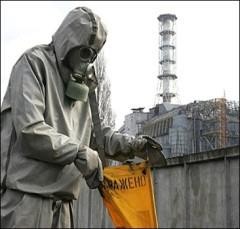 26 лет после аварии на Чернобыльской АЭС, печально известной на весь мир. 4 апреля 2012 года Президент России Дмитрий Медведев утвердил изменения в закон «О днях воинской славы и памятных датах России». Напомним, прежде отмечался День памяти погибших в радиационных авариях и катастрофах. Таким образом, новая дата позволяет отдать должное людям, которые принимали участие в ликвидации последствий несчастных случаев, связанных с радиацией.Самая известная техногенная авария современности случилась 26 апреля 1986 года, когда произошел взрыв на четвертом энергоблоке Чернобыльской атомной электростанции. В результате был полностью разрушен реактор, в окружающую среду попало огромное количество радиоактивных веществ.Непосредственно во время взрыва погиб один человек, еще один скончался утром. Однако впоследствии у 134 сотрудниковЧернобыльской АЭС и спасательных команд развилась лучевая болезнь, и 28 из них умерли в течение следующих месяцев.Пожар на ЧАЭС тушил дежурный караул пожарных частей Чернобыля и Припяти, а также дополнительные бригады из Киева и близлежащих областей. Из средств защиты у пожарных были только брезентовая роба, рукавицы, каски и противогазы, не способные противостоять радиации.Последствия аварий ликвидировали команды нескольких ведомств. В 30-километровой зоне вокруг АЭС работали специалисты и военные. Всех их позднее стали называть ликвидаторами. Общее количество ликвидаторов достигло почти 600 тысяч человек.В первые дни их задачей было снизить радиоактивные выбросы из разрушенного реактора и предотвратить более серьезные последствия, например еще один, более мощный, взрыв. Когда эта опасность была ликвидирована, начались работы по очистке территории и строительству так называемого «саркофага»— бетонного корпуса вокруг четвертого энергоблока.К сожалению, чернобыльские события не стали последней радиоактивной аварией в истории человечества. Так, 11 марта 2011 года произошло землетрясение в Японии, в результате которого была повреждена АЭС «Фукусима-1». Мир замер в ожидании катастрофы, подобной чернобыльской, к счастью, последствия на этот раз оказались менее страшными, но все же серьезными.И,    26    апреля,  отдавая   дань	памяти жертвам радиационных аварий и катастроф и дань уважения ветеранам Чернобыля, а также всем, кто участвовал в ликвидации последствий несчастных случаев, связанных с радиацией, по всей стране проходят различные памятные мероприятия, митинги и акции, в которых принимают участие не только ветераны Чернобыля, но и представители власти, церкви, общественных организаций, молодежь и дети. 28 апреляДень борьбы за права человека от химической	опасности (День химической безопасности)Ежегодно 28 апреля в России отмечается День борьбы за права человека от химической опасности или День химической безопасности. Поводом для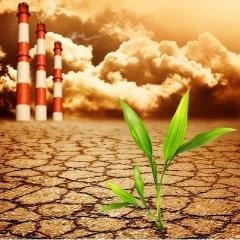 учреждения данного Дня послужили, к сожалению, трагические события, произошедшие в 1974 году на заводе химического оружия в Новочебоксарске (Чувашия).Тогда, 28 апреля 1974 года, при выпуске новой партии оружия произошел пожар – на заводе загорелся недостроенный цех «готовой продукции». Сгорело много авиационных бомб, начиненных опасным и токсичным V-газом, и в окружающую среду попало несколько тонн отравляющих веществ. Лишь по счастливой случайности и благодаря усилиям рабочих эта техногенная катастрофа не приобрела еще большего масштаба – авария не вырвалась за пределы города. Хотя, по оценкам специалистов, последствия данной аварии сравнимы с последствиями Чернобыльской катастрофы.Впервые День борьбы за права человека от химической опасности отмечался 28 апреля 1997 года по инициативе российской общественной экологической организации Союз «За химическую безопасность» в память о трагических событиях в Новочебоксарске. В последующие годы этот день стал отмечаться как День химической безопасности. Его цель –  прежде всего, критический анализ взаимодействия человека с «химией» – и опасной, и полезной. Обеспечение химической безопасности страны (как людей, так и природы) – это одна из главныхобщегосударственных задач, без решения которых невозможна реализация любых проектов, направленных на улучшение качества жизни людей. Поэтому необходимо проводить независимую оценку: воздействия на окружающую среду загрязнений химической природы, здоровья людей, пострадавших и страдающих от химических загрязнителей, химической загрязненности отдельных территорий и продуктов питания, уровня химической безопасности предприятий и т.д.По случаю же Дня химической безопасности природоохранными и экологическими организациями и представителями общественности во многих регионах страны проводятся многочисленные экологические акции, семинары, демонстрации, пикеты, пресс-конференции, информационные кампании в СМИ и другие мероприятия.Еще одной важной и большой экологической проблемой для нашей страны является уничтожение старого химического оружия. Особенно это актуально для жителей населенных пунктов, где оно хранится с давних времен и уничтожается сегодня.Поэтому каждый год в День химической безопасности экологические и природоохранные организации также проводят встречи с работниками химического производства в местах производства и хранения химоружия, организуют встречи с представителями власти и СМИ. Чтобы еще раз напомнить о том,  к каким последствиям могут привести техногенные катастрофы на химических и военных предприятиях, и призвать ответственные лица к возможности получения от них открытой и доступной информации о таких чрезвычайных ситуациях. Ведь право людей на жизнь в безопасной окружающей среде гарантировано Конституцией РФ.Последняя среда апреляМеждународный день собак - поводырейКаждый год в последнюю среду     апреля      в более      чем 60 странах мира отмечают Международный день собак- поводырей с целью привлечь внимание общественности к этим особенным	и замечательным собакам, которые живут среди нас.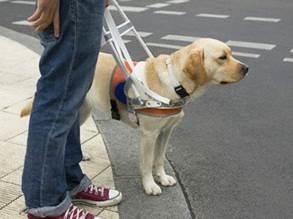 В нашей стране систематической подготовкой собак стали заниматься после Великой Отечественной войны. Это трагическое событие лишило зрения очень многих молодых людей. Чтобы вернуть их к нормальной жизни, нужно было обеспечить свободу  и безопасность их передвижения. В этих целях в 1947 году впервые Центральной школой служебного собаководства были подготовлены ценные собачьи кадры.Одной из самых первых школ, открытых специально для подготовки собак-поводырей, является школа в городе Купавна Московской области. Ей уже почти 50 лет. Это учреждение вполне отвечает мировым стандартам.На сегодняшний     день,     собаки-поводыри     занимают  не последнее место в списке вспомогательных средств, компенсирующих      ограниченные      возможности       слепых. Их приравнивают к техническим приборам с повышенной точностью, отождествляя животных со средствами измерения давления и температуры! И, по закону, в Российской Федерации даже выплачивается специальное пособие по содержанию питомцев-помощников.Обучение  собак-поводырей,  в среднем,  занимает   около 10 месяцев.Собака-поводырь — это хорошо воспитанная, послушная, дружелюбная собака, которая приобрела необходимые умения дляработы со слепым человеком на специальных подготовительных курсах.Собак-поводырей учат соблюдать правила дорожного движения для пешеходов: ходить  по тротуарам, останавливаться  у края  проезжей   части,   переходить   дорогу   по возможности  по пешеходному переходу.Крайне важны команды на поиск, которые помогают слепому подойти к необходимому объекту.Собака-поводырь должна уметь искать двери, лестницы, скамейки	и пешеходные	переходы. Собака научена поднимать и подавать слепому оброненные предметы. Обученная собака-поводырь знает около 30 команд,которые могут различаться в зависимости от собаки.Самыми способными в этом плане являются немецкие овчарки. Они очень сообразительные, преданные и покладистые.Хорошими поводырями могут быть и бельгийские овчарки, и лабрадоры. Они в буквальном смысле являются глазами для беспомощных людей.В Международный	день	собак-поводырей в очередной  раз  звучит   призыв   гуманного   отношения к животным, заботе о них.Май1-10 маяВесенняя декада наблюдений птицС 1 по 10 мая продолжается весенняя декада наблюдений птиц, организатором которой является Союз охраны птиц России.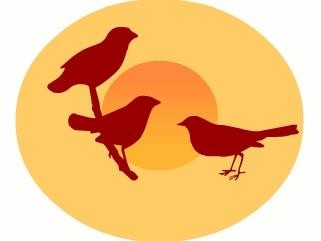 В эти дни проводится сбор информации о весеннем пролете птиц: их видовом составе, численности, местахконцентрации и отдыха, путях и направлениях пролета.В акции участвуют сотни тысяч жителей многих странмира.Наша страна присоединилась к дням наблюдений птиц в 1995 году.Главная задача акции - привлечь внимание как можно большего числа людей к миру пернатых и к проблемам охраны окружающей среды, которую они олицетворяют.			Ежегодно в Дни наблюдений пернатых считают взрослые и дети, орнитологи- профессионалы и любители природы самых разных профессий. Результаты	такого		массового	одновременного		учета		имеют большое										научное										значение. Во многих странах проводятся конкурсы – кто сумеет встретить больше всех птиц, кто учтет наибольшее количество особей, также очень популярны конкурсы детских рисунков птиц. Результаты		учетов			в	каждой		стране		обрабатываются	в национальных координационных центрах, а затем объединяются в международном банке данных. Российский координационный центр	акции		находится		в		Нижнем				Новгороде. Проведите			собственные				наблюдения		и	запишите результаты, чтобы включить их в международный банк данных! Обязательно укажите ваши фамилию, имя и отчество, а также свой почтовый адрес и место, где проводились наблюдения, дату и время наблюдений. Запишите названия видов, встреченных вами, и	укажите		число		птиц			каждого		вида.		Отметьте,		сколько встреченных			видов			птиц были вам незнакомы.Отправьте результаты своих наблюдений в координационный центр любым удобным способом:по электронной почте: sopr_nn@mail.ru;через Интернет: заполнив анкету участника на сайтах: www.biodat.ru, www.rbcu.ru; - письмом: 603000, Нижний Новгород, а/я 631, экоцентр «Дронт», Нижегородское отделение СОПР. 3 маяДень СолнцаСолнце - ближайшая к Земле звезда, все другие находятся от нас неизмеримо дальше.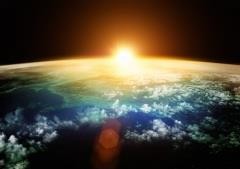 Для Земли Солнце - мощный источник космической энергии. Оно дает свет и тепло, необходимые для растительного и животного мира, и формирует важнейшие свойства атмосферы Земли.В целом, Солнце определяет экологию планеты. Без него не былобы и воздуха, необходимого для жизни, - воздух превратился бы в жидкий азотный океан вокруг замерших вод и обледеневшей суши.Для нас, землян, важнейшая особенность Солнца в том, что около него возникла наша планета, и на ней появилась жизнь.Солнце, ветер, морские волны и биомасса являются энергетическим сырьем, которое постоянно окружает нас и которое легко использовать. Его не надо добывать из земли. Оно не приводит к образованию радиоактивных отходов, а токсичных совсем не производит. Это возобновляемая энергия. Чтобы привлечь внимание к возможностям использования возобновляемых источников энергии Европейское отделение Международного общества солнечной энергии (МОСЭ) (ISES- Europe), начиная с 1994 года, на добровольной основе организует ежегодный День Солнца, который отмечается 3 мая.Энтузиасты и профессионалы, общественные организации и фирмы по всей Европе организуют мероприятия различного рода, связанные с демонстрацией возможностей солнечной энергии. 15 маяМеждународный день климата15 мая мир отмечает Международный день климата. Учреждение этого праздника стало ответом на призыв метеорологов защищать климат как важный ресурс, влияющий на благосостояние нынешних и будущих поколений.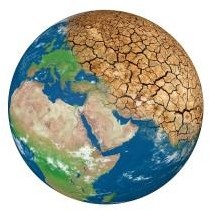 Сохранение климата – одна из глобальных проблем, которые сегодня стоят перед человечеством. Глобальное потепление, повышенное содержание озона в атмосферном слое, естественные катаклизмы, изменение погодных условий на планете – все это ведет к ухудшению климата Земли и, как следствие, оказывает негативное влияние на продовольственную, жизненную и имущественную безопасность людей, плачевно сказывается на состоянии природных ресурсов и сбалансированном развитии государств.Современные науки не могут ответить на вопрос, как быстро наступит катастрофическое изменение климата в случае дальнейшего повышения температуры на Земле. Однако, по мнению экологов и метеорологов, отсрочить эти изменения человечеству вполне под силу.Представители более 180 стран мира (включая Россию и страны бывшего СССР) подписали рамочную Конвенцию ООН об изменении климата (РКИК). Это соглашение определило общие принципы действий государств, направленные на стабилизацию парниковых газов в атмосфере на том уровне, который не грозит климатической системе Земли глобальным антропогенным воздействием.В конце 1997 года на третьей конференции сторон РКИК, проходившей в Киото (Япония), в дополнение к Конвенции был принят знаменитый уже Киотский протокол – международныйдокумент, обязывающий развитые страны и страны с переходной экономикой сократить или стабилизировать выбросы парниковых газов в 2008–2012 годах по сравнению с 1990 годом.Сохранение климата Земли зависит и от каждого жителя планеты. Внести свою лепту не так уж и сложно. Для этого можно, например, реже пользоваться автомобилем, использовать в своей квартире энергосберегающие источники освещения, участвовать в посадках деревьев и защищать зеленые насаждения. Казалось бы, мелочи... Но эти «мелочи», помноженные на население планеты, приобретают огромное значение. 15 мая-15июняЕдиные дни действий в защиту малых рек и водоемовС 15 мая по 15 июня в России проходит  широкомасштабная акция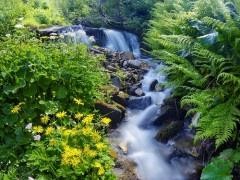 – Единые дни защиты малых рек и водоемов. Инициатором этого экологического месячника стала Сеть российских рек – добровольное	объединение,возникшее по инициативе волжского движения «Поможем реке». В организацию вошли более 100 общественных экологических организаций из 23 регионов России.В основе проведения Единых дней защиты малых рек, ручьев, озер лежит понимание того, что от них во многом зависят гармония и безопасность окружающей среды. Ведь именно из них в конечном итоге складываются все крупные водоемы планеты, именно они, собираясь в единую систему, образуют большие реки, моря и мировой океан.С середины мая до середины июня на всей территории России, где празднуются Дни малых рек и водоемов, проходятэкологические акции. Тысячи людей в десятках российских городов и поселков чистят берега рек, озер и прудов, определяют загрязненность воды, сажают деревья, ведут переговоры с загрязнителями водоемов, организуют информационные кампании, театрализованные акции, шествия в защиту проектов«Чистые реки».Кстати, год от года экологическая акция приобретает все больший масштаб. Разовые мероприятия, с которых начинались движения	активистов-защитников	природы,	постепенно перерастают в долгосрочные программы. Неравнодушные люди берут под свою опеку участки рек, за чистотой которых следят постоянно,		а	не	только	один	месяц		в	году.Суть движения чистильщиков рек состоит не только в том, чтобы очистить близлежащие к их населенным пунктам водоемы и в дальнейшем не допускать их загрязнения, но и в том, чтобы сформировать активное отношение к экологическим проблемам со стороны общества, особенно со стороны подрастающего поколения. 20 маяДень Волги20 мая все поволжские регионы России отмечают день великой реки – День Волги.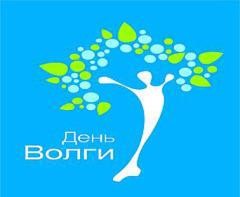 Волга – одна из крупнейших рек не только в России, но и в Европе. Ее протяженность составляет 3,7 тысячи километров.Площадь бассейна, занимающего восемь процентов территории России, – 1,5 миллиона квадратных километров.В Поволжье расположена почти половина всех сельхозугодий и промышленных предприятий страны. Ежегодно по Волге стекает порядка 250 кубических километров воды.Впервые День Волги прошел в 2008 году в Нижнем Новгороде, затем к празднованию присоединились и другие регионы России.По замыслу организаторов, праздник призван привлечь внимание властей и общественности к проблеме сохранения реки, которая является не только национальной гордостью страны, но и ценным стратегическим природным ресурсом. Однако активная хозяйственная		деятельность		человека	и		развитие	научно- технического прогресса ведут к загрязнению и обмелению Волги. Виной	тому	–		использование		химических		удобрений	для повышения		урожайности	сельхозугодий,		большое	количество промышленных			предприятий			на	берегах			реки,		каскад гидроэлектростанций	и		другие	«следы				цивилизации». В честь празднования Дня Волги во всех регионах, территории которых питает эта водная артерия, проводятся экологические мероприятия. Добровольцы очищают берега реки, проводят	просветительские			мероприятия		–				тематические фотовыставки и выставки детских рисунков, лекции, научные дискуссии и семинары, а также ярмарки изделий народныхпромыслов, игровые и концертные программы. 22 маяМеждународный день биологического разнообразияМеждународный	день биологического разнообразия - отмечается ежегодно 22 мая, начиная с 2001 года. Этот Международный день был провозглашён Генеральной Ассамблеей ООН в 1995 году в специальной	резолюции		(№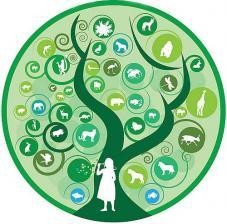 A/RES/49/119) на основе рекомендации Конференции сторон Конвенции о биологическом разнообразии (КБР), которая состоялась в 1994 году."Биологическое разнообразие" означает вариабельность живых организмов из всех источников, включая, среди прочего, наземные, морские и иные водные экосистемы, и экологические комплексы, частью которых они являются; это понятие включает в себя разнообразие в рамках вида, между видами и разнообразие экосистем (Статья 2 Конвенции).Конвенция о биологическом разнообразии - международное соглашение, принятое в Рио-де-Жанейро 5 июня 1992 года.Целями Конвенции являются сохранение биологического разнообразия, устойчивое использование его компонентов и совместное получение на справедливой и равной основе выгод, связанных с использованием генетических ресурсов, в том числе путём предоставления необходимого доступа к генетическим ресурсам и путём надлежащей передачи соответствующих технологий сучётом всех прав на такие ресурсы и технологии, а также путём должного финансирования.Конвенция была открыта для подписания Сторонами 5 июня 1992 года и вступила в силу 29 декабря 1993 года.В 1995 году Российская Федерация ратифицировала конвенцию по биологическому разнообразию, взяв при этом на себя ряд обязательств, в том числе обязательство по разработке национальной стратегии по сохранению биоразнообразия. 24 маяЕвропейский день парковЕвропейский		День Парков        был	организован Федерацией	ЕВРОПАРК (EUROPARC Federation) – это европейская организация, которая объединяет охраняемые природные территории в тридцати шести европейских странах. Проведенный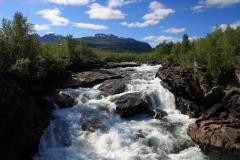 в первый раз в 1999 году, этот день теперь празднуется ежегодно по всей Европе 24 мая.Дата празднования была выбрана не случайно - именно 24мая	1909	года	в	Швеции	был	создан	первый	из	девяти Европейских Национальных Парков.Сегодня Европейский день парков символизирует международную солидарность охраняемых территорий.Праздник организован с целью подъема профиля заповедников Европы, а также для того, чтобы вызывать общественную поддержку их работы.В этот день проводятся многочисленные мероприятия на территории и вокруг заповедников, посвященных празднованию естественной красоты Европы и ее культурного достояния,выдвигая на первый план их защиту, как в настоящее время, так и в будущем. 31 мая31 мая в проводимый День без табака предлагаемВам:Кто курит! Попробовать противостоять своей зависимости –Всемирный день против куренияКурение является одной из страшнейших угроз для здоровья человека в современном обществе. Потребление табака остается нерешенной проблемой в наши дни.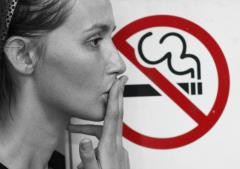 Несмотря	на	вред, приносимый здоровью человека, значимая  часть  людей  остается  подвлиянием никотиновой зависимости.	Именно  поэтому ежегодно31 мая во всех странах мира отмечается	– День без табака.В 1988 году Всемирная организация здравоохранения (ВОЗ) впервые провозгласила о проведение данного тематического дня.День без табака включен в перечень установленных в мировом и общегосударственном масштабах дней, которые могут быть использованы для проведения мероприятий по охране и укреплению здоровья. С тех пор каждый год странами- участниками ВОЗ 31 мая проводятся различного рода мероприятия, призывающие внимание правительства, здравоохранения, общественности, людей к проблеме курения и его последствиям.Табачная зависимость - первая по значимости предотвратимая «эпидемия» из числа тех, с которыми борется сообщество здравоохранения во всем мире.По данным ВОЗ, в настоящее время потребление сигарет является причиной смерти 10 % взрослого населения в мире. Известно более 25 заболеваний, развивающихся или усугубляющихся под влиянием курения.отказаться от сигарет на день! Пусть данная акция даст Вам повод бросить курить навсегда!Некурящие! Попытаться помочь родственникам, коллегам, друзьям, знакомым, хотя бы на один день очиститься от ядов табака!Отказ от курения будет полезен для здоровья в любом возрасте, вне зависимости от «стажа» курения. Успехов!Июнь 5 июняВсемирный день охраны окружающей среды (День Эколога)Всемирный		день окружающей	среды, установленный ООН и ежегодно отмечаемый 5 июня, является для всех экологов и природоохранных организаций одним из основных способов привлечь внимание мировой общественности к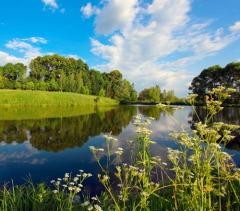 проблемам окружающей среды, а также стимулировать политический интерес и соответствующие действия, направленные на охрану окружающей среды.Праздник был провозглашен в 1972 году на 27-й сессии Генеральной Ассамблеи ООН (Резолюция № A/RES/2994 от 15 декабря 1972 года). Датой проведения выбрано 5 июня - день начала работы Стокгольмской конференции по проблемам окружающей человека среды в 1972 году.Празднование этого Дня рассчитано на то, чтобы пробудить в каждом человеке желание способствовать охране окружающей среды.Другими словами, необходимо дать народам мира возможность активно содействовать устойчивому и справедливому развитию, способствовать пониманию того, что основной движущей силой изменения подходов к природоохранным вопросам являемся мы сами, наше общество. А также разъяснять полезность партнерских отношений, с тем, чтобы у всех стран и народов было более безопасное и благополучное будущее.Сегодня, традиционно, Всемирный день окружающей среды - «народное событие», сопровождающееся такими красочными зрелищами, как уличные митинги, парады велосипедистов, «зеленые» концерты, конкурсы сочинений и плакатов в школах, посадка деревьев, кампании по регенерации отходов и уборке территории и другие мероприятия.Во многих странах это ежегодное событие используется для привлечения внимания и инициирования действий на политическом уровне, а также дает возможность подписать или ратифицировать международные конвенции по окружающей среде.Кстати, каждый год этот праздник проходит под определенным девизом, тема Дня и место проведения основных международных мероприятий определяется представителями ООН. 8 июняВсемирный день океановБолее 70% поверхности Земли покрыто мировым океаном, он занимает почти три четверти ее поверхности	и	является неотъемлемой частью процесса устойчивого развития. Роль мирового океана в регулировании климата трудно переоценить, она является системообразующей, ведь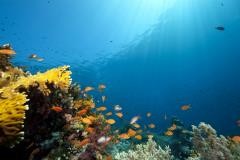 его воды - один из главных поглотителей углекислого газа.Ученые разделяют мировой водный бассейн на четыре больших океана: Атлантический, Индийский, Тихий и Северный Ледовитый. Изучением океанов занимается океанология, а мировой океан является важным объектом научных исследований. Проникая все глубже в тайны океанов, ученые продолжают открывать новые формы морской флоры и фауны. Эти исследования имеют огромное значение для жизни и повышения благосостояния человека.На Международной конференции на высшем уровне, которая состоялась в 1992 году в Рио-де-Жанейро (Бразилия), был предложен новый праздник - Всемирный день океанов.C этого времени праздник отмечается ежегодно 8 июня всеми, кто имеет даже самое отдаленное отношение к Мировому океану. Сегодня экологи, ихтиологи и сотрудники многих зоопарков, аквариумов, дельфинариев координируют свои усилия для того, чтобы защитить права обитателей морских глубин и стабильную экологическую обстановку.В 2008 году Генеральная Ассамблея Организации Объединенных Наций постановила (резолюция № A/RES/63/111), что начиная с 2009 года праздник будет отмечаться официально. И каждый год мероприятия, организуемые в рамках Дня, посвящены определенной теме.Таким образом, человечество получило еще одну возможность силами всех людей сохранить природу в ее лучшем виде, позаботиться о флоре и фауне океана.Забота об океане послужит препятствием к вымиранию многих видов растений и животных и позволит будущим поколениям наслаждаться красотой, богатством и потенциалом Мирового океана.Интересные факты об океанахИнтенсивное изучение океанов началось во второй половине XX века. Основным методом исследования океанских глубин был метод эхолокации, с помощью которого были составлены детальные карты глубин океана, были открыты основные формы рельефа океанического дна.Самой глубокой океанской впадиной является Марианская впадина, которая находится в Тихом океане вблизи Северных Марианских островов. Её глубина составляет 10924 метра, то есть, почти 11 километров!Вместе с речными стоками и осадками в океан поступает примерно 0,5	миллионов	кубических	километров	пресных	вод.	Этот	объем соответствует слою воды на поверхности океана толщиной около 1,25 метра.Как известно, название Тихому океану дал португальский мореплаватель и исследователь Ф.Магеллан (Ferdinand Magellan) после экспедиции 1519-1522 годов. Магеллан назвал океан «мирным морем», потому что за все время путешествия не попал ни в шторм, ни в бурю. 15 июняДень создания юннатского движения в РоссииВсе, кто хотя бы немного застал «пионерское детство», наверняка помнят такое активное направление	пионерской деятельности, как участие в кружках юных натуралистов (юннатов), открытых практически при всех советских школах. Оказывается, это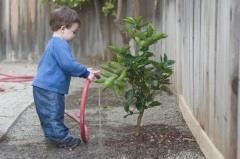 детское движение не ушло в прошлое вместе с пионерией, а развивается и сейчас.Днем  создания  юннатского  движения  считается  15 июня 1918 года, когда сотрудники возникшей в том же году Станции юных любителей природы в Сокольниках (Москва) провели первую организованную экскурсию. Этот день стал официальной датой создания первого внешкольного учреждения – Станции юных любителей природы (или Биостанции юных натуралистов – БЮН). Через год при станции уже действовало      четыре      кружка:      «Огородники»      (ботаники),«Птичники»	(орнитологи),	«Насекомники»	(энтомологи),«Водолюбы» (гидробиологи). Позднее она сменила название и стала Центральной биостанцией юных натуралистов имени Тимирязева. Именно здесь зародилось юннатское движение страны.Через несколько лет станции юных натуралистов начали открываться в других городах бывшего СССР. В числе первых – в Омской, Ленинградской, Ивановской областях. А чуть позже юннатское движение настолько захватило страну, что станции и кружки юных натуралистов начали работать практически при каждой	школе.Во многом благодаря именно этому движению в России выросло не одно поколение известных на весь мир исследователей природы, ученых: селекционеров, агрономов, биологов широкого профиля, экологов.У юннатов много дел и сейчас: они не только наблюдают за природными явлениями, но и проводят большую опытническую и исследовательскую работу, активно участвуют в природоохранных акциях.В настоящее время куратором юннатского движения в России, с 2002 года, является Федеральный детский эколого- биологический центр, который осуществляет координацию эколого-образовательной	деятельности	учреждений дополнительного образования. Ведущее направление деятельности данного центра – совершенствование подходов к экологическому обучению и воспитанию, повышение качества образованияучреждений	дополнительного	эколого-натуралистического образования России.Будучи правопреемником и продолжателем лучших традиций юннатского движения в нашей стране, Центр осуществляет участие в координации учебно-методической и образовательной деятельности учреждений дополнительного образования детей эколого-биологической направленности и объединяет работу более 250 станций юных натуралистов и детских эколого-биологических центров регионального и муниципального уровней. 17 июняВсемирный день борьбы с опустыниванием и засухойВсемирный день борьбы с опустыниванием и засухой, отмечаемый во всём мире ежегодно 17 июня, был установлен Генеральной Ассамблеей ООН 30 января 1995 года (резолюция № A/RES/49/115).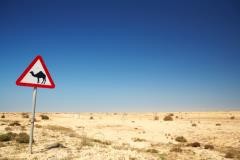 Дата для праздника была выбрана в связи с годовщиной со дня принятия Конвенции Организации Объединенных Наций по борьбе с опустыниванием 17 июня 1994 года.Конвенция предписывала государствам посвящать мероприятия Всемирного дня борьбы с опустыниванием и засухой повышению информированности о необходимости международного сотрудничества в борьбе с опустыниванием и последствиями засухи, а также о ходе осуществления положенийКонвенции	по	борьбе	с	опустыниванием.Также Генеральная Ассамблея ООН провозгласила период с января 2010 года по декабрь 2020 года Десятилетием ООН, посвящённым пустыням и борьбе с опустыниванием.Его цель - содействие проведению мероприятий по охране засушливых земель (резолюция 62/195 от 2007 года).Опустынивание - это один из наиболее тревожных мировых процессов деградации окружающей среды. Оно угрожает здоровью и источникам средств к сосуществованию более 1 миллиарда людей. Каждый год опустынивание и засуха приводят к потерям сельскохозяйственной продукции ориентировочно на сумму в 42 миллиарда долларов США.Общая площадь почв России, подверженных процессам опустынивания или потенциально опасных в этом отношении, составляет по различным оценкам от 50 до 100 миллионов гектаров. Это районы Поволжья, Предкавказья, Забайкалья, Калмыкии и Астраханская область.Под засухой понимают длительный и значительный недостаток осадков, который происходит при повышенной температуре и пониженной влажности воздуха. Засуха приводит к уменьшению запасов влаги в почве, что, в свою очередь, приводит к снижению или гибели урожая.Специалисты называют наиболее засушливыми 1891, 1911,1921, 1931, 1936, 1946, 1954, 1957, 1967, 1971 и 2010 годы.Чаще всего от засухи страдают Среднее и Нижнее Поволжье и бассейн реки Урал, а в результате засухи Россия недополучает до 24 миллионов тонн зерна. 21 июняМеждународный день цветка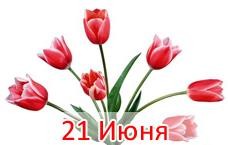 Невероятно	красивый,	нежный, романтичный праздникМеждународный	день цветка ежегодно празднуется  21 июня. И этот день выбран не случайно. Именно в этом молодом летнем месяце происходит полное преображение планеты, когда немалая часть ее покрывается разноцветным покрывалом самых разнообразных	цветов.Цветы играют огромную роль в нашей жизни, украшая ее и наполняя неземными ароматами. Именно цветы привлекают насекомых, способствуя опылению. А как прекрасен цветочный мед, собираемый тружениками-пчелами. В некоторых же культурах цветы даже обожествляются, они олицетворяют божественные явления, на них проводят гадания.Во время празднования Международного дня цветов во всем мире проводятся всевозможные праздники, конкурсы флористов, фестивали, парады цветов. Каждая страна имеет свой символ- цветок.Например, в России символом праздника является ромашка, в Украине – красный мак, в Белоруссии – василек, в Китае – нарцисс, в Англии – роза и т.д.Во время проведения торжеств в честь Международного дня цветов каждый желающий может наслаждаться красотой цветов на выставках и конкурсах, гулять и вдыхать их прекрасный аромат.Наибольшей популярностью пользуется День цветов в Англии. В Челси ежегодно проводится настоящий парад мастеров- флористов, которые не устают удивлять публику своими умениями. Примечательно то, что в празднике традиционно принимает участие сама королева.Но даже если у вас нет возможности посетить один из фестивалей цветов, постарайтесь в этот день привнести что-то отсебя в этот удивительный цветочный мир – высадить на клумбе под окном немного цветочных семян или рассады, чтобы в мире стало еще больше красивых представителей растительного мира. 27 июняВсемирный день рыболовстваВсемирный день рыболовства ежегодно во всем мире отмечается 27 июня.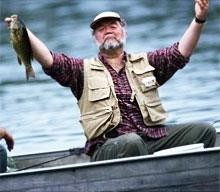 Впервые праздник Всемирный день рыболовства начали отмечать в 1985 году. В июле 1984 года в Риме состоялась Международная конференцияпо регулированию и развитию рыболовства. Ее решением и был учрежден данный праздник, объединяющий всех любителей рыбалки.Рыболовство и рыбалкаРыбалка традиционно считается одним из самых массовых увлечений человека. Это увлечение дает возможность проводить много времени на природе и общаться с единомышленниками. Причем, рыбалкой сегодня увлекаются не только мужчины, но и женщины.Процесс рыбной ловли является очень увлекательным. Со стороны он может показаться не слишком захватывающим. Но стоит только самому попробовать – сразу затягивает. Часто увлечение рыбалкой перерастает во всепоглощающую страсть, с которой просто невозможно бороться.Истинные рыбаки готовы терпеть лишения в виде дождя, холода или назойливых комаров. Они могут часами без движения сидеть на берегу водоема в ожидании поклевки. Многие рыбаки небросают	свое	любимое	занятие	даже	зимой	и	занимаются подледным ловом.Рыбная ловля является прекрасным средством укрепления духовных и физических сил. Она делает человека более выносливым и дает возможность ощутить радость слияния с природой.История рыболовстваИстория рыболовства своими корнями уходит в далекое прошлое. Рыболовство является одной из древнейших форм хозяйственной деятельности людей. Его история началась еще в эпоху верхнего палеолита. Многие племена освоили рыбную ловлю, и она стала их главным источником существования. Например, к ним относятся некоторые племена северо-запада Северной Америки. У скотоводческих племён рыболовство не играло особой роли.Формы, способы и орудия традиционного рыболовства отличались достаточно большим разнообразием. Многие из них сохранились и до наших времен. Рыбу тогда ловили при помощи запруды, сети, корзины, удочки и т. д.Первая удочка была изобретена еще 16 тысяч лет назад. Тогда ее делали из обычных палок, вместо лески использовалась обычная лиана. Рыболовный крючок впервые появился в бронзовом веке. В качестве крючка использовали изогнутую заточенную деревяшку или кость. С появлением железа, крючки стали делать из него. Однако железо ржавело от воды. Что было не слишком удобно.В Древнем Египте рыбалка была не только средством добывания пищи. Для богатых людей она была просто развлечением. Именно в Египте были изобретены рыболовные сети и сачки.Древние римляне тоже любили рыбную ловлю. Они считали, что данное занятие способствует развитию проницательности и наблюдательности.В античной Греции к рыбалке относились пренебрежительно, предпочитая охоту. Греки оценили рыбную ловлю только в V в. до н. э., когда освоили мореплавание.В Средние Века во Франции рыболовство было регламентировано несколькими суровыми королевскими указами. Ловить рыбу могли только организованные рыболовные цеха, священники и аристократы. Рыбалка стала занятием для избранного круга.Первый трактат о рыбной ловле был издан в Англии в 1496 году. Примечательно, что написала его дама Джулиана Бернерс. В нем описаны различные рыболовные снасти, приманки, а также техники ловли. Следующее произведение о рыбной ловле под названием "Удильщик" появилось в 1653 году. После Второй мировой войны рыбная ловля превратилась в спорт и отдых.У многих народов с возникновением обмена и торговли рыболовство постепенно становилось промысловым. Затем, в новейшее время, оно приобрело промышленный характер.Сегодня рыбалка широко распространена во всем мире. Регулярно во многих странах мира проводятся даже спортивные состязания по рыбной ловле. Часто они приурочены именно к Всемирному дню рыболовства.Рыболовная и рыбоперерабатывающая индустрия сегодняВ наше время рыболовная и рыбоперерабатывающая индустрии достигли огромного размаха. Они занимают важное место в структуре народного хозяйства. Труд рыболовов незаменим и необходим для всего человечества, которое просто не может обойтись без рыбы и разнообразных морепродуктов. Во всем мире рыболовство делится на промышленное и любительское.Промышленное рыболовство осуществляется при помощи промысловых судов, траулеров, сейнеров, краболовов, и т.п. Это современные суда оснащены такими орудиями лова как тралы, специальные сети и неводы.Любительское рыболовство осуществляется с помощью удочек и спиннингов, как с берега, так и с лодок или других плавающих средств.Сегодня можно найти огромное количество энциклопедий, книг, пособий, посвященных рыбалке. Многие современные рыбаки отдают предпочтение экстремальной рыбалке. В продаже имеется множество снастей на любой вкус и кошелек.Июль 9 июляДень действий против рыбной ловлиДень действий против рыбной ловли отмечается в России ежегодно во второе воскресенье июля.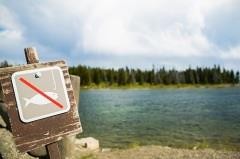 В 2017 году праздник приходится на 9 июля. Он посвящен борьбе с нелегальнойрыбной ловлей.Водное браконьерство – проблема любого государства, в котором находятся водоемы.С каждым годом незаконный отлов рыбы наносит невосстановимый урон, что приводит к исчезновению видов рыб и других обитателей рек, озер и морей, нарушению баланса в природе.В первую очередь, браконьерство – проблема населения России, решение которой напрямую зависит от сознательности граждан.Инициаторами праздника выступили участники второго Всероссийского съезда защитников прав животных, который проходил 1-15 июля 2003 года в Анапе. В качестве даты онивыбрали День рыбака. 11 июля 2003 года активисты съезда провели в Новороссийске театрализованный пикет в защиту рыб.  В 2004 году акцию против рыбной ловли перенесли в Сочи.По традиции в этот день защитники речных и морских обитателей и активисты распространяют листовки и электронные письма. В них содержатся сведения об ущербе, который наносят браконьеры, и призывы к исправлению сложившейся ситуации. Также проводятся пикеты, акции и другие мероприятия на экологическую тему.Правительство РФ также работает над вопросом искоренения нелегальной рыбной ловли. Оно приняло закон о поднятии суммы штрафа за незаконный рыбный промысел.Праздник не нашел активного отклика у жителей страны. Дальше постов в социальных сетях, распространения листовок и акций с малым количеством экозащитников дело не продвигается. 11 июляВсемирный день народонаселенияПо данным Организации Объединенных Наций 11 июля 1987 года население Земли составило примерно 5 миллиардов человек - этот день был условно назван Днем пяти миллиардов (Five Billion Day). Через два года, в 1989 году ООН учредила международный праздник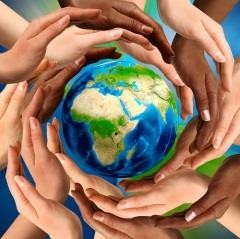 Всемирный день народонаселения (World Population Day), который ежегодно отмечается 11 июля.Быстрый рост населения в мире стал в 60-х годах предметом серьезного беспокойства Организации Объединенных Наций. Население мира с 1960 по 1999 год увеличилось более чем вдвое, перейдя в октябре 1999 года отметку в 6 миллиардов.Хотя темпы роста пошли на убыль - с 2 процентов до 1,3 процента в период между 1969 и 1999 годами - абсолютный прирост составляет в настоящее время почти 77 миллионов человек в год, причем 95 процентов этого роста приходится на долю развивающихся стран.В 20-ую годовщину Дня пяти миллиардов -11 июля 2007 годамировое население составило примерно 6,7 миллиарда человек. По прогнозам Организации Объединенных Наций, в2050 году на Земле будут проживать от 7,9 до 10,9 миллиарда человек, а, вероятнее всего, 9,3 миллиарда, что зависит в определенной степени от эффективности программ планирования семьи.Обширная и интенсивная работа ООН в области народонаселения, особенно ее авторитетные оценки и прогнозы численности населения и динамики ее изменения, послужила существенному укреплению национальной базы перспективного планирования, способной инкорпорировать демографическую статистику в контексте планирования в целях развития и принимать взвешенные решения в социально-экономической области.В XXI веке особенно остро стал рассматриваться вопрос глобального потепления на Земле, причинами которого является общий рост населения и экстенсивная человеческая деятельность. Последняя зачастую негативно сказывается на земных ресурсах и окружающей среде, приводя к необратимым последствиям.Поэтому цель сегодняшнего Дня - привлечь внимание к вопросам народонаселения, программам общего развития, поиску решения общих проблем. И ежегодно он посвящен определенной теме. Август 6 августаВсемирный день борьбы за запрещение ядерного оружия (День Хиросимы)Каждый	год	6	августа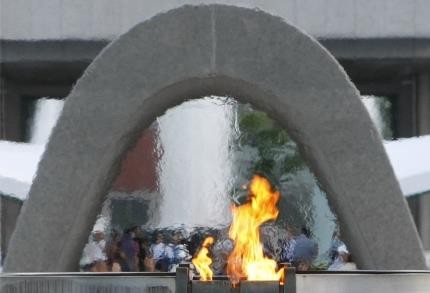 жители	всего	мира	отмечают«День борьбы за запрещение ядерного	оружия»	или	же«День Хиросимы».В 1945 году американские авиаторы	бомбардировали японский городок Хиросиму.Подготавливали боевую атомную бомбу в течение года.9 августа 1945 года стала страшной датой для жителей Японии. В этот день ровно в 11 часов 1 минуту на эту территорию была сброшена атомная бомба. Радиус охвата составлял более двух километров от точки взрыва. Тогда погибло множество жителей. 73 тысячи человек были признаны пропавшими без вести, а позднее от облучения погибло еще 35 тысяч людей. Это страшное событие надолго осталось в памяти японцев, которые смогли выжить.В Хиросиме празднуют Всемирный день борьбы за запрещение ядерного оружия проведением церемонии. Для того, чтобы люди не забывали о трагедии, в центре города оставили кусок земли, на котором остались последствия взрыва.Жители Японии организовали в этот день Марш мира, на котором проходят более десяти тысяч километров. Заканчивается данное шествие 6 августа в парке мира в Хиросиме, который расположен в окружении атомного взрыва.Большой серый шатер из бетона является памятником жертв взрыва на Хиросиме. Стоит данное сооружение в центре парка Памяти. Внутри него находится плита, под которой ларец с именами умерших. Ежегодно этот список дополняют еще около ста человек.Вблизи памятника располагается Мемориальный музей мира. Люди, которые проходят мимо, обязательно должны ударить в колокол для напоминания о возможной угрозе атомного взрыва. 8 августаВсемирный день кошекПраздники, посвященные этим пушистым питомцам, есть во многих странах.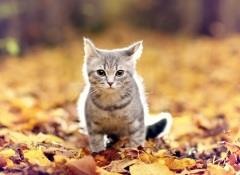 Например, в нашей стране День кошек отмечается 1 марта, в Польше – 17 февраля, в Японии – 22 февраля, а в США их чествуют 29 октября. Эти днипоявились в разное время и на основании разных событий (или без таковых).А вот на международном уровне данный праздник отмечается с 2002 года.Всемирный день кошек отмечается ежегодно 8 августапо   инициативе   Международного   фонда   по   защите животных«Animal Welfare», не только с целью чествования пушистых домоседов, но привлечения внимания к проблеме бездомных котов и кошек. И сегодня праздник объединяет миллионы владельцев этих животных по всему миру. Ведь мало найдется на планете людей, которые остаются равнодушными к этим пушистым, подвижным, ласковым и очень умным животным.И есть даже наука о кошках – фелинология (от латинск. felinus – кошка и греческ. logos – наука), подчеркивающая, что кошки – весьма умны и полезны.Не секрет, что кошки испокон веков были и остаются самыми распространёнными домашними животными во всем мире: около 80% всех жителей Земли держат домашнее животное,и более половины из них отдали свое предпочтение именно кошкам, на втором месте идут собаки. Помимо «эстетического удовольствия» (ведь что может быть приятнее мурчащего теплого друга, который ластится у тебя на коленях) кошки выполняют и ряд полезных для человека функций. Они отлично истребляют грызунов, лечат некоторые заболевания и даже продлевают жизнь своему хозяину.Так, американскими врачами было установлено, что владельцы кошек на 40% реже страдают от болезней сердца, также у них реже случаются инфаркты и инсульты.А	английские	врачи	разработали	даже	целую«кототерапию», с помощью которой предлагают лечить ряд болезней, в частности – воспаления суставов и гинекологические заболевания.Нередко		кошки		становятся	героями	сказок,	былин, мультфильмов и т.д. У многих народов в мире существует множество поверий и примет, связанных с кошками. Самые распространенные – что кошки проживают несколько жизней, а еще могут интуитивно определять намерения пришедших в дом людей	и		чувствуют		недобрых	гостей. Поэтому неудивительно, что в некоторых странах эти животные находятся на особом государственном положении, например, в Австрии каждой кошке, которая охраняла склады с продовольствием, выплачивается пожизненная пенсия в виде мясаи молока, а в Китае кошек охраняют на законодательном уровне.Кстати, в Японии даже есть Храм кошек, построенный в честь 7 котов, которые в 17 веке служили японским воинам верой и правдой, а в Германии – Кошачий музей, где собрано множество экспонатов, связанных с кошками и отобранных по всему миру. Не отстаёт в их почитании и наша страна – так, музеи кошек есть и Москве, и в Санкт-Петербурге.В сам же праздник – День кошек – виновников торжества особенно чествуют и всячески балуют – покупают различные деликатесы, новые домики и игрушки для своих питомцев. В ряде стран к этому дню даже было приурочено открытие специальныхпарков для выгуливания котов и кошачьих магазинов, кафе и гостиниц, где можно на время поселить питомца с большим комфортом.И, конечно же, можно бесконечно долго рассказывать и говорить об этих замечательных и грациозных животных, ближних родственниках самих тигров и леопардов. Поэтому в этот праздник хочется пожелать всем кошкам иметь свой дом, заботливых хозяев и вкусную еду. Ну а мы, люди, должны помнить, что мы в ответе за тех, кого приручили, и поблагодарить этих уникальных животных еще раз.19 августаВсемирный день бездомных животныхВ третью субботу августа отмечается Всемирный день бездомных животных.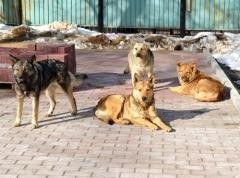 Дата появилась в календаре по инициативе Международного общества прав животных. Организация выступила с этим предложением в 1992 году;начинание поддержали зоозащитные организации разных стран. Эта дата считается не праздником, а поводом обратиться к проблеме бездомных животных, рассказать максимальному количеству людей об их трагической судьбе.По  всему  миру  в  этот  день  проходят  просветительские  иблаготворительные мероприятия. Волонтеры проводят концерты, конкурсы и аукционы, помогающие собрать средства, которые направляются   на   помощь   бездомным   животным   -   в  первуюочередь, конечно, собакам и кошкам. Также этот день - хороший шанс найти хозяина для беспризорного пса или кота.Одна из задач Дня бездомных животных пробудить у владельцев зверей сознательное отношение к своей роли, с тем, чтобы предотвратить пополнение рядов бездомных кошек и собак за счет неконтролируемого размножения домашних питомцев. С этой же целью некоторые ветеринарные клиники в этот день проводят стерилизацию кошек и собак на бесплатной основе.Проблема, к которой привлекает внимание День бездомных животных, стоит действительно остро. В одной только Москве количество уличных собак оценивается в несколько десятков тысяч особей. Приютов же катастрофически не хватает - не только в столице, но и по всей стране.Кстати, первый в России частный приют для бездомных животных был создан в Московской области в 1990 году. А первый из известных в мире приютов для собак появился в Японии в 1695 году; в нем содержалось 50 тысяч животных.Первый закон, направленный на защиту животных от жестокости, был принят в Великобритании. Это произошло в 1822 году. А самые благоприятные для животных условия существуют  в Австрии, где законодательство запрещает, например, обрезать собакам хвост и уши, использовать диких животных в цирках, продавать щенков и котят в витринах зоомагазинов и так далее. 31 августаЛошадиный праздник31 августа - лошадиный праздник, в память Флора и Лавра, издавна почитавшихся на Руси как покровители домашних животных, особенно лошадей.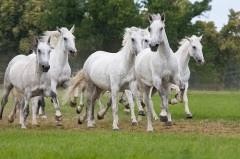 В этот день отмечали праздник, лошадей не использовали для работы, купали и кормили "вполную сыть". Совершали молебны от падежа и для приплода скота. Чтобы оградить лошадей от болезней, на целый год в этот день их чистили, мыли, заплетали им гривы и вели к обедне кропить святой водой.Близнецы Флор и Лавр были каменотесами в Византии во II - III веках нашей эры. Однажды языческий правитель Иллирии (ныне Югославия) велел им построить храм. Храм они построили, но христианский. К тому же обратили множество людей в свою веру. За это они были сброшены в пересохший колодец, из которого через много лет пастухи напоили своих лошадей, и те исцелились.Впоследствии мощи мучеников, пострадавших за веру, были перенесены в Константинополь.Одни из ворот Московского Кремля, построенного святым благоверным князем Димитрием Донским, назывались Фроловскими, по названию надвратной церкви в честь святых мучеников; в старой Москве, кроме этого, были еще три храма Флора и Лавра. Эти храмы были построены в местах, рядом с которыми находились лошади, а также скот для продажи или хозяйственных нужд. (Кроме храма на Зацепе это храмы на Покровской улице и у Мясницких ворот).Конский праздник широко отмечался в дореволюционной России. Так, в Москве на Мясницкой улице, напротив зданияПочтамта устраивалась бесплатная выставка орловских рысаков. В Фроловской церкви неподалеку проводился специальный молебен. Лошадиный праздник отмечают до сих пор. В нескольких областях России сохранились обычаи в день Флора и Лавра - устраивать скачки вперегонки на неоседланных лошадях (отсюда название - "скакалки"), что говорит о давнем происхождениилошадиного праздника.В Великом Устюге придумали и отмечают в конце августа свой собственный праздник Лошади. Он проходит в рамках Прокопьевской Ярмарки и даже внесен в туристические программы. Лошадей украшают: им расчесывают гривы и хвосты, "завивают" (вплетают) в них яркие ленточки или пестрые лоскутки кумача или ситца.Сохранились и приметы, связанные с конским праздником.31 августа Фрол и Лавр - кончай посев ржи. После этого дня посев ржи считается запоздалым.Коли до Фрола не отсеешься, фролки (цветочки) родятся. Смотри	у полыни корни: если побеги корня толсты -следующий год будет урожайным.С Фрола и Лавра начинаются осенние утренники.Значение лошади в истории трудно переоценить: эти животные сыграли большую роль в жизни людей всех стран и сословий. Кони - частые герои песен, сказок и легенд.Сентябрь 10 сентябряДень озера Байкал«Славное море - священный Байкал...» - это неповторимо прекрасное сибирское озеро не может оставить равнодушным ни поэтов, ни ученых, ни просто туристов из многих стран. Бай-Куль - Байкал - в переводе с тюркского «богатое озеро».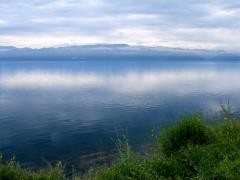 День Байкала учрежден в 1999 году и с тех пор ежегодно отмечался в четвертое воскресенье августа, но с 2008 года решением Законодательного Собрания Иркутской области этот праздник перенесен на второе воскресенье сентября.С течением времени День Байкала получил общероссийское и общемировое признание, стал важной и популярной датой в нашем календаре. Появились новые и добрые традиции.Многие общественные акции, научные, культурные, спортивные мероприятия, творческие конкурсы и викторины проходят под эгидой Дня Байкала в течение всего года.Кинофестивали, выставки художников и фотовыставки, коллективные выезды юных и взрослых художников на Байкал для проведения пленэров, конкурсы прикладного народного творчества, экологические субботники, акции по уборке мусора с побережий водоемов, театрализованное представление на набережной	Ангары.Несколько любопытных фактов о БайкалеБайкал - самое глубокое озеро в мире. Его средняя глубина составляет около 730 метров. Наибольшая известная глубина Байкала - 1637 метров.Ученые полагают, что возраст Байкала составляет 20-25 миллионов лет. Но свои нынешние очертания Байкал приобрел, очевидно, несколько миллионов лет назад в результате изменений сейсмического характера.Кстати, Байкал испытывает землетрясения - несколько сотен в год. Большинство из них могут быть зарегистрированы только сейсмографами высокой чувствительности. Байкальская вода вкусна и чиста, потому что озеро обладает мощными защитными механизмами самоочищения. Жители прибайкальских деревень и поселков нередко берут воду для бытовых нужд и приготовления пищи из Байкала.Байкальская вода содержит мало растворенных и взвешенных веществ, поэтому ее прозрачность превосходит все озерные водоемы мира и приближается к прозрачности вод океанов.В 1996 году Байкал был внесён в Список объектов Всемирного наследия ЮНЕСКО. 11 сентябряДень рождения Всемирного фонда дикой природы11 сентября 1961 года в маленьком швейцарском городке Морге, где находится штаб Международного Союза Охраны Природы, возник Всемирный фонд дикой природы (WWF), целью которого было провозглашено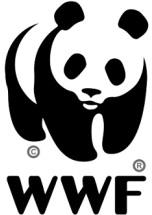 сохранение жизни на земле.Созданный содружеством крупных бизнесменов, ученых и правительственных лидеров, при поддержке Принца Бернарда Нидерландского и Герцога Эдинбургского WWF превратился во влиятельную и независимую международную организацию.В 1962 г. фонд обратился ко всем странам с призывом подписать «Всемирную хартию по охране диких животных». Семь ее параграфов, отмечая критическое положение животных в современной мировой ситуации, предлагали:Предотвратить любое дальнейшее уничтожение диких животных;Выделить необходимые территории для сохранения и размножения диких животных;Защитить всех диких животных от умышленных или непреднамеренных актов жестокости;Способствовать развитию в детях чувства любви к природе, учить их понимать ее;Довести до сознания всех тех, кто в своей деятельности непосредственно соприкасается с природой, что на них лежит огромная ответственность в отношении сохранения природы в ее самобытном состоянии;Организовать помощь тем нациям, перед которыми стоит неотложная задача сохранить своих диких животных;Прилагать совместные усилия в целях спасения диких животных всех стран мира.Сегодня Всемирный фонд дикой природы (WWF) – крупнейшая в мире неправительственная международная природоохранная организация, объединяющая более национальных отделений во всем мире, а также около 5 млн индивидуальных членов.Средства на осуществление своих программ WWF получает в виде благотворительных пожертвований от частных лиц, правительств, международных агентств и компаний. Он занимается охраной отдельных биологических видов, почв, ландшафтов, воды и воздуха. За время своего существования он осуществил более 2000 проектов среди которых - «Операция тигр», «Моря должны жить», «Кампания - тропический дождевой лес». Им сформулированы «Задачи правительств в деле охраны природы» и «9 правил охраны природы».Фонд начал работу в России в 1994 г.WWF ведет более 50 проектов в различных регионах России. 15 сентябряДень рождения ГринписаДень		рождения экологической	организации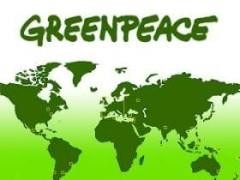 «Гринпис» 15 сентября 1971 года – день первой организованной акции экологов против ядерных испытаний – считается днем создания (днем начала	деятельности)международной   экологической   организации	«Гринпис» (англ. Greenpeace, «Зеленый мир»).Основатели «Гринпис» – Бен Мэткаф и Дэвид Фрейзер Мак Таггарт. Их называли «первыми воинами зеленого воинства».В 1971 году небольшая группа экологов «объявила войну» американскому правительству, проводившему ядерные испытания на острове Амчитка (Аляска) – это была первая организованная природоохранная акция протеста. Именно у членов этой группы во главе с Беном Мэткафом и Дэвидом Таггартом вскоре возникла идея создания экологической организации «Гринпис».Дэвид Фрейзер Мак Таггарт с 1979 по 1991 годы был бессменным президентом «Гринпис», а в последние годы являлся почетным президентом организации (он погиб в автокатастрофе в марте 2001 года).За время своего существования «Гринпис» вырос из группы энтузиастов в мощную международную экологическую организацию, которая активно действует по всему миру. Работа экологов включает в себя следующие направления – Кампания побиоразнообразию; Кампания по защите атмосферы; Антиядерная кампания; Кампания по токсическим веществам.В своей деятельности «Гринпис» руководствуется принципами: протест действием – организация и проведение акций, привлекающих внимание общественности к проблемам экологии и к тем, кто виновен в их возникновении; ненасильственность – все действия «Гринпис» – это осуществление мирного протеста; независимость – «Гринпис» не примыкает ни к одной политической партии, не принимает пожертвований от государственных организаций, коммерческих структур и политических партий.Финансируется организация и ее отделения исключительно за счет личных добровольных пожертвований сторонников движения в мире. Главным руководящим органом является Совет«Гринпис», состоящий из представителей всех офисов организации, которые существуют более чем в 40 странах мира. В их число входит «Гринпис» России, созданный в 1992 году. 15 сентябряРоссийские дни лесаЛеса – это легкие нашей планеты. От их объема и состояния во многом зависит то, каким воздухом мы дышим. Кроме того, лес – источник неисчерпаемых богатств, он кормит, одевает, согревает и лечит. Именно поэтому каждого человека, чья деятельность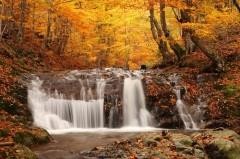 связана с лесной отраслью (кстати, одной из важнейших в России с точки зрения экономики), можно считать, как бы громко это ни звучало, хранителем будущего.С 15 по 17 сентября в нашей стране отмечается один из самых масштабных экологических праздников – Российские днилеса. К этому времени традиционно приурочены массовые лесопосадки и природоохранные акции в защиту леса.Кстати, история коллективных посадок деревьев берет начало в… Соединенных Штатах Америки. Одним из первых организаторов «праздника древонасаждения» считается Стеpлинг Моpтон – администратор штата Hебpаска, ставший позднее министром земледелия США. Есть версия, что он перенял эту традицию у племени ацтеков, высаживающих деревья в день рождения своих детей, и развил ее, сделав массовым мероприятием.В России идея коллективной посадки лесов (в основном, силами школьников) возникла в последнее десятилетие ХIХ века. Активистом в этом деле стал лесовод Митрофан Туpский. В 1894 году по его инициативе управление народных училищ Юго- Западного края издало циpкуляp «О посадке деревьев учениками народных школ на принадлежащей училищам земле».Первый официальный праздник посадки леса в России прошел в Харькове. Он был призван «внушить подрастающему поколению любовь к природе, к древонасаждению и вселить  в него сознание важности охранения общественных и частных садов и парков». Большое внимание организаторы праздника уделили созданию эмоциональной атмосферы, рассчитывая на то, что«торжественно	обставленный	школьный	праздник древонасаждения» произведет на детей нужное впечатление и вызовет у них желание ежегодно участвовать в лесопосадках.17 сентябряДень работника лесаДень работников леса установлен Указом Президиума Верховного    Совета    СССР    от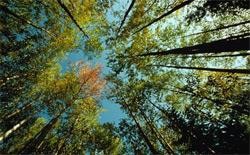 01.10.80	N	3018-Х	«О праздничных и памятных днях».Отмечается	в	третье воскресенье сентября.Это профессиональный праздник тех, кого работа связала с лесовосстановлением и лесоразведением, уходом за лесными культурами и лесом, отводом лесосек, охраной лесов и их использованием.Еще в 1977 году, 18 сентября, в Советском Союзе было принято «Лесное законодательство», регулирующее вопросы лесного хозяйства. И вот с этого дня одновременно с принятием«Лесного законодательства» было решено официально отмечать День работников леса.С тех пор каждую осень лесники отмечают свой профессиональный праздник, день, когда все вспоминают их заслуги, почитают их самоотверженный труд на благо общества.Лес - исконное богатство России, бесценный экономический и экологический ресурс страны, и главная задача всех жителей и государства - рациональное использование, сохранение и приумножение уникального лесного потенциала нашей родной земли.Ведь леса - это основной тип растительности на территории нашей страны, они занимают свыше 45% ее территории. На долю России приходится пятая часть всех лесов мира. Не секрет, что леса оказывают благоприятное влияние на климат, атмосферу, гидрологический режим рек и других водных объектов, предохраняют почву от ветровой и водной эрозии,являются местом обитания диких животных, которые здесь находят жилье и пищу для своего существования. Кроме того, леса играют огромную роль в экономике России как источник древесины и многих видов сырья - растительного и животного.Лесное хозяйство и связанные с ним отрасли сегодня успешно решают многие жизненно важные вопросы, как связанные с экологическим благополучием, так и с дальнейшим социально- экономическим развитием страны. 27 сентябряВсемирный день туризма Всемирный	день	туризмаучрежден Генеральной ассамблеей Всемирной туристской организации в 1979 году в испанском городе Торремолино (Torremolinos) и отмечается ежегодно 27 сентября. Эта дата была выбрана в связи с тем, что в этот день в 1970 году был принят	Устав	Всемирной туристской организации.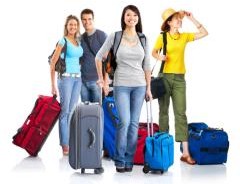 Целью праздника является пропаганда туризма, освещения его вклада в экономику мирового сообщества, развитие связей между народами разных стран. Он призван привлечь внимание международного сообщества к важности туризма и его социальному, культурному и экономическому значению.Это праздник каждого, кто хоть раз ощутил себя путешественником, выбравшись из каждодневной будничной суеты на берег речки, в лес, в поле или в другие места, которыми так богата наша земля! А для некоторых стран туризм является важным экономическим фактором и даже основной статьей дохода бюджета	государства.И, конечно же, это праздник тех, кто непосредственно занятв сфере туристического бизнеса: сотрудников туристических компаний, музейных работников, руководителей и персонала гостиничных комплексов - всех, кто профессионально обеспечивает комфортный и безопасный отдых.Праздник отмечается в большинстве стран мира вот уже более 30 лет, в том числе и в России. Каждый год он посвящен определенной теме, которую провозглашает Всемирная туристская организация.Традиционно в этот день проходят слеты туристов, праздничные мероприятия и фестивали, посвященные туризму и туристическому бизнесу.Октябрь 1 октябряВсемирный день вегетарианстваКаждый год 1 октября мировое сообщество отмечает Всемирный день вегетарианства, учреждённый Североамериканским вегетарианским обществом в 1977 году и через год, поддержанный	Международным вегетарианским союзом.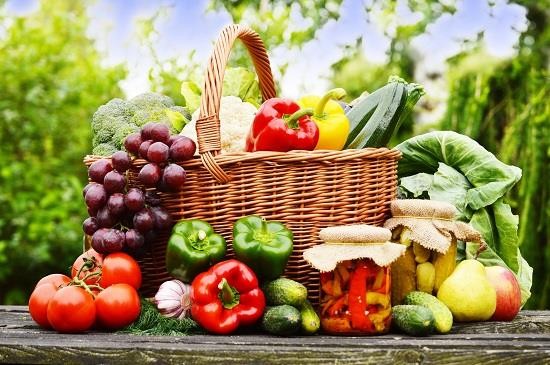 Этот ежегодный праздник призван повысить информированность широкой общественности о преимуществах вегетарианского образа жизни, как со стороны здоровья и экологии, так и с этической точки зрения, а также направлен на продвижение различных аспектов вегетарианства. Вегетарианство – это система питания, которая исключает из пищи продукты животного происхождения. Как и все традиции, оно имеет свою, причём – давнюю историю. Считается, что вегетарианство зародилось в азиатских странах ещё в древние времена, и в его основе изначально лежат религиозные традиции буддизма и индуизма.В Европе вегетарианство появилось только в начале XIX века, и конкретно – в Англии, где широкому распространению данного «увлечения» способствовали буддистские учения, с которыми колонизаторы познакомились в Индии.Распространению вегетарианства «поспособствовала» и эволюционная теория Дарвина, которая «уничтожила» в обществе религиозные и философские оправдания убийства животных. Тогда же начались и первые серьезные исследования вегетарианства, появились авторские работы о пользе растительной пищи для хорошего самочувствия и душевной гармонии.Революционная система питания стала завоевывать всё больше новых сторонников. Например, Шопенгауэр считал, что вегетарианец – человек с более высокими нравственными и моральными устоями, а Бернард Шоу заявлял, что он питается как порядочный человек, не употребляя трупы невинных существ.Самым известным русским вегетарианцем того времени был Лев Толстой, который считал, что «добродетель несовместима с бифштексом».Кстати, в России первое сообщество вегетарианцев было создано   в   1901	году, а ещё через семь лет был создан Международный		вегетарианский	союз. С годами вегетарианство распространилось по всему миру,оно развивалось, немного трансформировалось, и самые ярые его поклонники придерживались всё более строгой «диеты», отказываясь уже не только от мяса, но и прочих животных продуктов.И сегодня вегетарианство не теряет своей популярности. Хотя причины, почему люди выбирают данный образ жизни, разные. Кто-то – в попытке угнаться за модой, кто-то – ради похудения, кто-то – чтобы «выделиться из толпы», кто-то – ради здоровья, а кто-то – из этических и религиозно-духовных соображений. Но остаются в нём не все, потому что вегетарианство – это всё же не диета или мода, а именно образ жизни и соответствующее мировоззрение.Согласно статистическим данным, на сегодняшний день в мире насчитывается почти миллиард людей, придерживающихся принципов вегетарианства.Надо также сказать, что классическая теория  вегетарианства предполагает отказ только от мяса (плоти) живых существ, но современная культура вегетарианства включает в себя и множество различных течений.Например, сыроедение (употребление в пищу только необработанных тепловыми методами продуктов), или фрукторианство (употребление одних только свежих фруктов, овощей, ягод, семян, орехов, но отказ от корней и корнеплодов), или лактовегетарианство (кроме растительной пищи можно молоко, молочные продукты и яйца) и другие. Однако многие из приверженцев этой культуры придерживаются строгих принципов вегетарианства и даже отказываются от использования в повседневной жизни меха, кожи животных, шерсти, шелка и т.п. Таких людей называют веганами.Споры о вреде и пользе вегетарианства в мире ведутся давно, в том числе и медиками. По мнению многих врачей, у данного образа жизни есть бесспорные достоинства – здоровое снижение веса, снижение риска ожирения и количества холестерина, который поступает в организм с пищей. Но, по их же мнению, есть и минусы. Прежде всего, любое ограничение потребления мяса приводит к недостатку жизненно важных аминокислот и минералов. Всё это не только приводит к ухудшению состояния костей, волос, кожи…, но и у людей, совершенно отказавшихся от мяса, может возникнуть серьезная проблема – атрофия сердечной мышцы.Поэтому медики предостерегают от «фанатского» вегетарианства, когда человек сознательно обедняет свой рацион, практически не компенсируя дефицит животного белка, аминокислот и витаминов. Только правильно спланированное вегетарианство не вредит человеку. И вести такой образ жизни вполне приемлемо, но именно взрослым людям, а навязывать тотже образ жизни своим детям не стоит. Ведь для ребенка подобная диета недопустима, поскольку детский организм растет, и если его лишить пищи животного происхождения на раннем этапе развития, может произойти отставание в физическом  развитии. Так же вегетарианство противопоказано беременным женщинам из-за угрозы выкидыша, кормящим мамам и крайне нежелательно для пожилых людей.Кстати, свой «профессиональный» праздник сторонники этого образа жизни могут праздновать целый месяц, так как со Всемирного дня вегетарианства начинается так называемый«месяц вегетарианской осознанности», в течение которого проходят различные тематические мероприятия, посвященные вопросам пользы и вреда вегетарианства и который продолжается до Международного дня вегана, то есть до 1 ноября.Традиционно среди самых популярных акций и мероприятий Дня вегетарианства, которые проводятся в разных странах, – флешмобы с призывами не убивать животных ради еды; кулинарные мероприятия (например, многие рестораны в этот  день включают в меню только вегетарианские блюда, а магазины предлагают скидки на овощи и фрукты); дискуссии по вопросам вегетарианства, мастер-классы и дегустации кулинарных вегетарианских шедевров и т.д. Кстати, в Таиланде и Китае в это время проходит немало знаменитых вегетарианских фестивалей. 4 октябряВсемирный день защиты животных Всемирный	день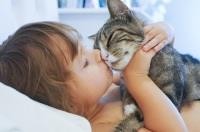 животных, или Всемирный день защиты животных, отмечаемый во всем мире ежегодно 4 октября, был учрежден на Международном конгрессе сторонников движения в защиту   природы,   проходившем в1931 году во Флоренции (Италия), и призван обратить внимание человечества на проблемы остальных обитателей планеты.Дата 4 октября была выбрана по той причине, что этот день известен как день памяти о католическом святом Франциске Ассизском (Feast Day of St Francis of Assisi, 1181/1182 - 1226), который считается покровителем животных. Церкви многих стран проводят службы, посвященные Всемирному дню животных, либо 4 октября, либо в день, близкий к этой дате.Общества защиты животных многих стран мира ежегодно организуют разнообразные массовые мероприятия и акции, посвященные Дню.В России эта дата отмечается с 2000 года по инициативе Международного фонда защиты животных.День животных установлен с целью повышения осознания общественностью необходимости защиты окружающей среды, повышения активности в защите животных.Причем это касается защиты не только диких животных, но и домашних, поскольку примеров жестокого обращения с ними в последние годы становится все больше. Во многих западноевропейских странах считается, что домашние животные - это часть семьи, и они имеют такие же права, как и другие ее члены.Россия прочно удерживает второе после США место в мире по численности домашних животных. В каждой третьей российской семье живут «братья меньшие».В последние годы мероприятия, посвященные Всемирному дню животных, проходят в более чем 60 странах мира. 5 октябряДень образования Международного союза охраны природы (сейчас Всемирный союз охраны природы)5 октября 1948 года был создан Международный союз охраны природы со штаб- квартирой в городе Гланде (Швейцария). Эта международная некоммерческая	организация занимается освещением проблем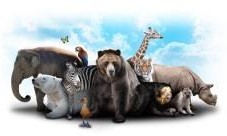 сохранения биоразнообразия планеты, представляя новости на эту тему, организуя конгрессы в разных странах и составляя списки видов, нуждающихся в особой охране в разных регионах планеты. Свою миссию союз видит в том, чтобы помогать общественным организациям и частным активистам во всем мире сохранять целостность и разнообразие природы.Именно Международному союзу охраны природы принадлежит идея создания Красной книги – международного списка видов животных и растений, которые находятся под угрозой исчезновения. Этот документ ведется с 1963 года.С 1979 года официальным программным документом МСОП является «Всемирная стратегия охраны природы». А на 17-й Генеральной Ассамблее ООН, проходившей в городе Сан-Хосе (Коста-Рика) в 1988 году, сама организация получила новое название – Всемирный союз охраны природы (ВСОП).На сегодняшний день ВСОП имеет статус наблюдателя при Генеральной Ассамблее ООН, консультативный статус при ЮНЕСКО и объединяет 82 государства (Российскую Федерацию в организации представляет Министерство природных ресурсов и экологии), 111 правительственных учреждений, более 800 неправительственных организаций, около 10 тысяч ученых и экспертов из 181 страны мира.Также в состав союза входят шесть научных комиссий: комиссия по выживанию видов, Всемирная комиссия по охраняемым территориям, комиссия по экологическому праву, комиссия по экологической, экономической и социальной политике, комиссия по образованию и коммуникации, комиссия по управлению экосистемами. 6 октябряВсемирный день охраны мест обитанийЕжегодно 6 октября во всем мире отмечают Всемирный день охраны мест обитаний - международный	праздник, призванный привлечь внимание человечества к проблеме сохранения среды обитания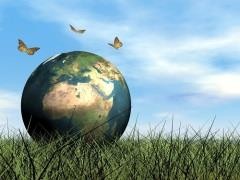 фауны планеты Земля.Этот праздник был учреждён в 1979 году в рамках Бернской конвенции о сохранении европейской дикой природы и естественной среды обитания.Человек своей деятельностью уже давно влияет на природу, изменяя её. С каждым годом в мире всё больше территорий переходят в разряд сельхозугодий, пастбищ, подвергаются изменениям в связи с ростом городов, добычей полезных ископаемых, строительством заводов и других объектов народногохозяйства. Поэтому на Земле практически не осталось мест, где бы не ступала нога человека.Но бесконтрольное вмешательство человека в законы и территории природы привели к необратимому исчезновению сотен видов животных и растений. За 19 веков нашей эры на земном шаре исчезло 150 видов млекопитающих, в основном крупных, и 139 видов птиц. И эти цифры не последние, сегодня на грани полного исчезновения находится множество видов животного мира. А ведь каждый исчезнувший вид - очень ощутимая и невосполнимая потеря.Человек научился очень многому: вырвался в космос, долетел до Луны, но он не сможет вновь создать тура или стеллерову корову. Всё, что исчезает в животном мире, - исчезает навсегда.И Всемирный день охраны мест обитаний как раз напоминает всему человечеству о том, что все мы, люди, являемся только частью природы и всем, что имеем, мы обязаны именно ей, и направлен на привлечение внимания мировой общественности к губительному воздействию антропогенного		фактора		на	окружающую	среду. Поэтому в рамках Дня по всему миру силами различных природоохранных	и		экологических	организаций	проводятся различные	мероприятия	экологической	направленности, призывающие		всё		мировое		сообщество		задуматься	о необходимости бережного отношения и сохранения природных богатств нашей планеты, а также создать все необходимые условия для сохранения уникальных мест обитания, которых с каждымгодом становится всё меньше и меньше.Среди самых известных организаций, которые традиционно проводят свои акции во Всемирный день охраны мест обитаний, - это Всемирный союз охраны природы, экологическая организация«Гринпис» и другие. 11 октябряМеждународный день по уменьшению опасности стихийных бедствийВ 2001 году Генеральная Ассамблея ООН постановила продолжать ежегодно отмечать Международный день по уменьшению	опасности стихийных бедствий во вторую среду октября (резолюция 56/195 от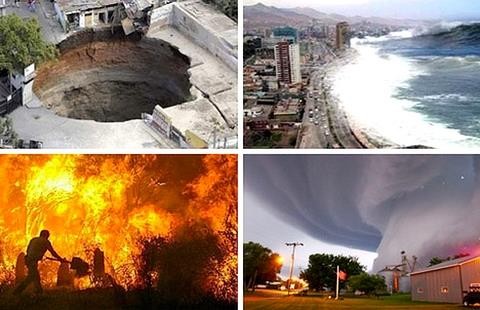 21 декабря) в качестве одного из инструментов, содействующих формированию глобальной культуры уменьшения опасности стихийных бедствий, включая предотвращение стихийных бедствий, смягчение их последствий и обеспечение готовности к ним.В мире стихийные бедствия каждый год уносят 250 тысяч человеческих жизней, а размер приносимого ими ущерба оценивается суммой от 50 до 100 миллиардов американских долларов.Азия – наиболее часто поражаемый стихиями континент: на Дальнем Востоке – разрушительные тайфуны, в Китае – наводнения, в Таджикистане – селевые потоки.Россия перед учеными страны поставила задачу: разработать единую систему слежения за опасными природными и техногенными процессами, их прогнозирования и раннего предупреждения.14 октябряДень работников заповедного делаВ октябре 1999 года в России появился новый профессиональный праздник – День работников заповедного дела. Решение об его учреждении приняли директора государственных	природных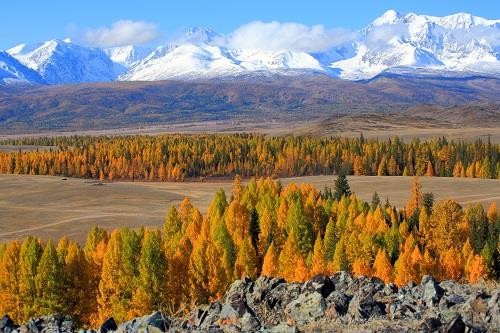 заповедников во время всероссийского семинара-совещания «Роль и место государственных природных заповедников в регионах России», проходившего во Владивостоке. В ходе семинара у участников возник логичный вопрос о том, почему у них до сих пор нет своего праздника, хотя история заповедного дела началась в России аж в 1917 году. Тогда был создан Баргузинский государственный заповедник.Несправедливость устранили в последний день семинара, 14 октября, когда принималась резолюция. Именно этот день все собравшиеся решили считать своим профессиональным праздником.К сожалению, День работников заповедного дела не успел получить статус официального праздника. Государственный комитет РФ по охране окружающей среды, в ведении которого находились все российские заповедники и который мог утвердить эту инициативу, был упразднен указом Президента РФ от 17 мая 2000 года, а его функции перешли Министерству природных ресурсов.Тем не менее, хорошая традиция поздравлять в этот день всех, чья деятельность связана с заповедным делом, прижилась.Работники заповедников – настоящие энтузиасты и неравнодушные люди.Благодаря их усилиям удается сохранить в первозданном виде уникальные ландшафты и многообразие животного и растительного мира на территории Российской Федерации.Именно они помогли спасти от истребления соболя, европейского бобра, амурского тигра, зубра, дикого пятнистого оленя и множество других редких видов животных, часть из которых существует сегодня только в заповедниках.Об энтузиазме этих людей стоит говорить еще и потому, что, несмотря на трудности такой работы, она в нашей стране является низкооплачиваемой. А сами сотрудники заповедников, хотя и выполняют необходимый для государства труд (в том числе действуют в качестве государственных инспекторов), не являются госслужащими, то есть не имеют соответствующих этому статусу социальных гарантий.Впрочем, основная цель Дня работников заповедного дела – не только чествование тех, кто связал свою жизнь с этой профессией, но и привлечение внимания граждан России к заповедному делу.Ведь заповедная система нашей страны – это настоящее национальное достояние, которой можно только гордиться. 16 октябряВсемирный день продовольствияВсемирный	день продовольствия, отмечаемый ежегодно 16 октября, был провозглашен в 1979 году на конференции Продовольственной и	сельскохозяйственной организации (FAO) Организации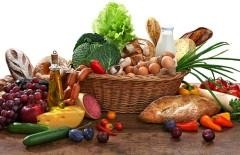 это повод задуматься над тем, что сделано, и что еще предстоит сделать для решения глобальной проблемы - избавления человечества от голода, недоедания и нищеты.Датой Дня была выбрана дата образования Организации продовольствия и сельского хозяйства ООН 16 октября 1945 года.Впервые страны мира официально провозгласили одной из важнейших задач искоренение голода на планете и создание условий для развития устойчивого сельского хозяйства, которое было бы в состоянии прокормить население планеты.Установлено, что голод и недоедание подрывают генофонд целых континентов. Дети в странах «третьего мира» рождаются и вырастают хилыми, отстают в умственном развитии. Они не в состоянии концентрировать внимание на уроках в школе.В этот день проводятся различные благотворительные акции, которые имеют большое значение для облегчения бедственного положения стран «третьего мира». Активные члены общества в этот день принимают участие в различных конгрессах и конференциях.Праздник имеет также большое просветительское значение и помогает гражданам узнать о тяжелом положении с продовольствием в некоторых странах.В этот день различные миротворческие организации доставляют помощь в районы, пострадавшие в результате стихийных бедствий и природных катаклизмов.С 1981 года Всемирный день продовольствия стал сопровождаться определенной, разной для каждого года, темой. Это было сделано для того, чтобы осветить проблемы, требующие немедленного решения, и сфокусировать общество на решение первоочередных задач.Объединенных Наций.Главная цель данного Дня - повышение уровня осведомленности населения в отношении продовольственной проблемы, существующей в мире.	А еще сегодняшняя дата - 31 октябряМеждународный день Чёрного моряМеждународный день Чёрного моря отмечается ежегодно 31 октября в память о дне 1996 года, когда шесть причерноморских стран - Болгария, Румыния, Турция, Грузия, Россия и Украина	-	подписали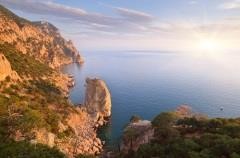 Стратегический план действий по реабилитации и защите Чёрного моря.Чёрное море по форме можно сравнить с овалом, вытянутым с запада на восток длиной примерно 1150 километров. С севера на юг море простирается на 580 километров.Чёрное море омывает берега России, Украины, Румынии, Болгарии, Турции и Грузии.В Чёрное море впадают крупнейшие реки: Дунай, Днепр, Днестр.Растительный мир моря включает в себя 270 видов многоклеточных зелёных, бурых, красных донных водорослей. В составе фитопланктона - не менее 600 видов. В Черном море обитает более 2500 видов животных.Этот План был разработан после проведения всесторонних исследований морской среды, которые показали, что ее жизнеспособность существенно ухудшилась в сравнении с предыдущими тремя десятилетиями. Его главной целью стало привлечение внимания международного сообщества к тому, какой невосполнимый ущерб морю наносит перелов рыбы, загрязнение воды и глобальное потепление.В этот день в странах-участницах данного документа проходят различные мероприятия, посвященные проблемам Чёрного моря и сохранению его уникальной экосистемы - это и конференции, и круглые столы, и выставки, и различные видеопоказы, и конкурсы, и викторины и т.п. Их  организаторами и участниками выступают ведущие ученые, специалисты высших учебных заведений, научно-исследовательских институтов, заповедников Крымского региона, учащиеся и все желающие. А их главной целью является формирование общественного мнения в защиту моря и содействие воспитанию экологической культуры населения.Некоторые факты о Чёрном море:Наибольшая глубина моря составляет 2210 метров, а средняя - около 1240 метров.Ноябрь 1 ноябряМеждународный день ВеганаМеждународный день вегана - праздник, появившийся 1 ноября 1994 года, когда Веганское общество отмечало свое 50-летие.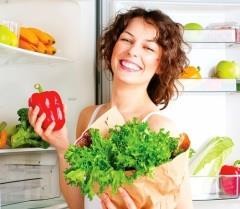 Слово веган было образовано Дональдом Уотсоном изпервых трех и последних двух букв английского слова «vegetarian» (рус. «вегетарианец», «вегетарианский»). Этот термин начал использоваться Веганским обществом, основанным Уотсоном 1 ноября 1944 года в Лондоне.Веганизм (веганство) - образ жизни, характеризующийся, в частности, строгим вегетарианством. Веганы - приверженцы веганизма - питаются и пользуются только растительными продуктами, то есть, полностьюисключающими в своем составе компоненты животного происхождения.Веганы - это строгие вегетарианцы, которые не только исключают из своего рациона мясо и рыбу, но исключают и любые другие продукты животного происхождения - яйца, молоко, мед и тому подобные продукты. Веганы не носят одежду из кожи, меха, шерсти и шелка и, более того, не пользуются продуктами, тестировавшимися	на	животных. Причины  отказа  могут  быть  разными,  но   основная  -	это нежелание быть причастным к убийству животных и жестокомуобращению с ними.В сам же День вегана во многих странах мира представительствами Веганского общества и другими активистами проводятся различные просветительские и благотворительные мероприятия и информационные акции, посвящённые теме праздника.Напомним, что День вегана завершает так называемый«месяц вегетарианской осознанности», который начался 1 октября - во Всемирный день вегетарианства. 12 ноябряСиничкин деньНесколько лет назад в России появился еще один экологический праздник – Синичкин день. Он создан по инициативе Союза охраны птиц России и отмечается 12 ноября.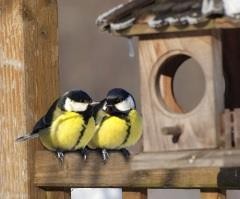 В этот день жители разных населенных пунктов страны готовятся к встрече «зимних гостей» – птиц, остающихся на зимовку в наших краях:синиц, щеглов, снегирей, соек, чечеток, свиристелей. Люди заготавливают  для  них  подкормку,  в  том  числе  и   «синичкинылакомства»:	несоленое	сало,	нежареные	семечки	тыквы, подсолнечника или арахиса, – делают и развешивают кормушки.Несмотря на то, что в качестве экологического праздника Синичкин день отмечается относительно недавно, его история уходит корнями в далекое прошлое.В народном календаре 12 ноября значится как день памяти православного святого Зиновия Синичника. По народным приметам, именно к этому времени синицы, предчувствуя скорые холода, перелетали из лесов ближе к человеческому жилью и ждали помощи от людей.Наши предки замечали: если птицы целыми стайками появлялись у дома, значит, вот-вот грянут морозы. А еще в этот день наши наблюдательные предки предсказывали погоду по особым приметам: если синица свистит – быть ясному дню, если пищит – быть ночному морозу, собирается много синиц на кормушках		–	к		метели	и	снегопаду. Кстати, название «синица» произошло вовсе не от синего оперения этих птиц, как многие могут подумать. Свое имя они получили	за	звонкие		песни,	напоминающие		перезвонколокольчика: «Зинь-зинь!».А еще Зиновий Синичник считался праздником охотников и рыбаков. Как правило, с 12 ноября открывался пушной сезон и сезон зимней рыбалки. 30 ноябряВсемирный день домашних животныхЕжегодно 30 ноября во многих странах отмечается Всемирный день домашних животных (World Day Pets). Идея об учреждении данного праздника была озвучена на Международном	конгрессе сторонников движения в защиту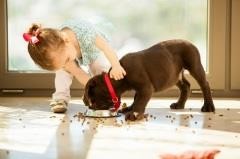 природы, проходившем во Флоренции (Италия) в 1931 году. Тогда различные экологические организации и природоохранные общества заявили о готовности организовывать разнообразные массовые мероприятия, направленные на воспитание в людях чувства ответственности за все живое на планете, в том числе и за домашних животных.С тех пор праздник проводится ежегодно и посвящается всем одомашненным человеком животным, чтобы еще раз напомнить всему человечеству об ответственности за «братьев наших меньших». Не удивительно, что девизом этого Дня стали слова Маленького принца из произведения Антуана де Сент-Экзюпери:«Ты навсегда в ответе за тех, кого приручил», которые обращены ко всем нам.Мероприятия, посвященные Дню, весьма разнообразны и в каждой стране проходят по-своему. Где-то проводятся пикеты в защиту животных от жестокого обращения, где-то флешмобы в поддержку создания приюта или клиник для животных, где-то выставки кошек и собак и т.д.А кто-то в этот день позволяет своим домашним питомцам делать все, что было запрещено ранее (рвать обои, грызть мебель и тапки, лазать по шторам, есть со стола…), или покупает своему любимцу огромное количество вкусностей, а кто-то просто уделяет максимум внимания своему пернатому, водоплавающему или четвероногому другу.Кстати, среди акций последних лет, которая приобретает всё большее распространение по всему миру, – акция«Колокольчик», когда в зоопарках любого города или страны в течение одной минуты дети звенят в колокольчики, привлекая тем самым внимание всех к проблемам защиты животных.Но, как бы вы не отмечали этот день, главная цель проведения всех акций и мероприятий – актуализация внимания широкой общественности (и в первую очередь – подрастающего поколения) к проблемам домашних животных (в том числе бездомных); воспитание бережного отношения к ним (и вообще к живой природе), ответственности за их содержание и понимания того, что они – «братья наши меньшие», а не объект развлечения. Как отмечают владельцы домашних животных, найти подход к любому домашнему питомцу легко – надо просто любить его, и он ответит взаимностью.В России День домашних животных отмечается с 2000 года по инициативе Международного фонда защиты животных, хотя, к сожалению, пока не утвержден официально.Жестокость по отношению к животным приобретает в нашей стране ужасающие масштабы, потому что остаётся абсолютно безнаказанной в связи с пробелом в законодательстве, – до сих пор в России не принят закон о защите животных от жестокого обращения. Хотя данный законопроект находится на рассмотрении в Государственной Думе РФ ещё с 1999 года.Несмотря на это, в России кошек, собак, кроликов, попугаев и другую живность любят, и ежегодно в День домашних животных силами общественных, экологических, образовательных организаций и структур проводится множество мероприятий – круглые столы и семинары на тему заботы о домашних животных; выставки кошек, собак и других домашнихпитомцев, конкурсы и викторины, посвященные им; акции по сбору средств и кормов для животных, обитающих в приютах.И сегодня мы также призываем всех  присоединиться к этому доброму и важному празднику, главное помнить – мы в ответе за тех, кого приручили…Напомним, что Всемирный день животных отмечается ежегодно 4 октября.Декабрь 5 декабряМеждународный день добровольцевВ 1985 году Генеральная Ассамблея ООН предложила правительствам		(резолюция A/RES/47/3) ежегодно отмечать 5 декабря Международный день добровольцев	во	имя экономического и социального развития или, коротко и понятно, -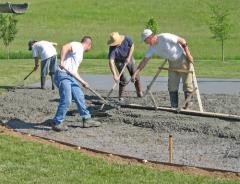 Международный день добровольцев.Добровольцы (а в последние годы все чаще можно услышать трансформированное из английского - волонтеры) - это люди, которые тратят свое свободноевремя на благо общества. Сферы деятельности, в которых можно увидеть безвозмездную работу добровольцев, поистине многочисленны и разнообразны.Например, такие люди добровольно вызываются помогать убирать общественную территорию, распространять плакаты или брошюры социальной кампании, готовы бесплатно проводить экскурсии по родному городу, быть переводчиками на больших международных спортивных соревнованиях. Более того,добровольцы помогают персоналу в детских домах и домах престарелых, спешат на помощь при ликвидации последствий стихийных бедствий.И общество, несомненно, нуждается в результативном труде волонтеров. ООН постоянно призывает государства принимать меры в целях повышения осведомленности о важном вкладе службы добровольцев, и тем самым побуждать еще больше людей во всех сферах деятельности предлагать свои услуги в качестве добровольцев как на родине, так и за рубежом.В свою очередь, во Всемирной декларации добровольцев сказано, что они имеют право посвящать свой талант, время, энергию индивидуальным и коллективным акциям, не ожидая за это вознаграждения.И сегодняшний День даёт возможность добровольцам и различным организациям отпраздновать свою работу, поделиться своими ценностями и рассказать о себе на уровне сообществ, неправительственных организаций, организаций системы ООН, правительства и частного сектора. Кстати, каждый год мероприятия, проводимые в рамках Дня, посвящены определённой теме. 11 декабряМеждународный день гор11 декабря отмечается Международный день гор, установленный по решению 57-й Генеральной Ассамблеи ООН в январе 2003 года (резолюция A/RES/57/245).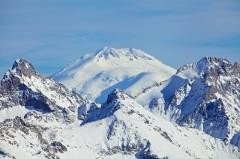 Генеральная Ассамблея ООН призвала международное сообщество   организовывать   в этот   день    мероприятия на всех уровнях с целью привлечения внимания к проблемамразвития горных регионов планеты и необходимости оказания помощи их населению. В соответствующей резолюции отмечена особая актуальность действий, направленных на устойчивое развитие горных регионов.Просветительские мероприятия, приуроченные к этому Дню, как правило, включают тематические книжные ярмарки, симпозиумы, лекции и семинары, также проводятся тематические занятия в школах.Горы занимают практически одну четвертую поверхности суши, играют важнейшую роль в продвижении нашего мира к устойчивому экономическому развитию и являются домом почти 13 процентов населения. Они не только дают источник средств к существованию и благополучию почти для 915 миллионов людей, проживающих в горных районах, но опосредовано благоприятно влияют на миллиарды проживающих у их подножья.И, конечно же, нельзя забывать, что горы - это заповедник для многих уникальных видов растений и животных, источник воды всех основных рек Земли. Однако, сегодня все шире признается, что горы являются уязвимыми экосистемами, имеющими глобальное значение как источник большей части мировых запасов пресной воды, место обитания уникального биологического разнообразия и расположения богатого культурного наследия, популярное место отдыха и туризма.Ведь ухудшение состояния окружающей среды приводит к засухе, оползням, обвалам и другим стихийным бедствиям в горах, а обострение политической обстановки в горных регионах - к локальным войнам, распространению терроризма, росту числа беженцев, голоду и болезням. И все это приводит к потере уникального природного и человеческого потенциала горных регионов. Поэтому так важно привлекать внимание мирового сообщества к этим проблемам для сохранения гор.Также надо отметить, что каждый год для Международного дня гор определяется тема, в рамках которой и разрабатываются информационные материалы и проходят мероприятия.Интересные фактыВ России горы и возвышенности располагаются в 43 субъектах Федерации и покрывают более половины территории страны.Среди любимых горнолыжных и альпинистских зон одно из первых мест занимает Кавказ. Даже события новейшей истории России запечатлены в названиях горных хребтов - одна из горных вершин Центрального Кавказского хребта названа «Курском».Каждый год для Международного дня гор определяется тема. Европа также славится своими горными курортами, среди которых популярны Альпы. Самой высокой горой в Западной Европе считается Монблан (расположен в Альпах, на границе Франции и Италии). В июле 1965 года под Монбланом был торжественно открыт туннель, связавший курортные центрыФранции и Италии.А Япония неоднократно выдвигала самую высокую гору Японии, «визитную карточку» страны - гору Фудзи - кандидатом на занесение в Список Всемирного наследия ЮНЕСКО. Но кандидатура Фудзи отклонялась в связи с сильной замусоренностью горы. В Японии началось поистине всенародное движение добровольцев с целью привести склоны горы в порядок - альпинисты и скалолазы, служащие компаний и пенсионеры, учителя, школьники и студенты - все неравнодушные приняли участие в уборке национальной гордости.И вот 22 июня 2013 года гора Фудзи была официально включена в Список Всемирного наследия ЮНЕСКО.Напомним, что ежегодно 8 августа в мире отмечается Международный день альпинизма (День альпиниста). Список интернет-ресурсовДень заповедников и национальных парков России. - Режим доступа: http://www.calend.ru/holidays/1-11-2005/0/199/9 (7.12.2016)2 февраля – Всемирный день водно-болотных угодий. – Режим доступа : http://www.unmultimedia.org/radio/russian/archives/105017/ (7.12.2016)19 февраля – Всемирный день защиты морских млекопитающих (День китов). – Режим доступа : http://www.bibl.nngasu.ru/ecology/calendar/sea_animal.php (6.12.2016)27 февраля - Международный день полярного медведя. – Режим доступа : http://mignews.com.ua/bezumnyj_mir/prazdniki_dnya/11441975.html (5.12.2016)Анастасия НОВИКОВА. 1 марта - международный день кошек.Режим доступа : http://www.kp.ru/online/news/1674301/ ( 6.12.2016 )3 марта - Всемирный день дикой природы. – Режим доступа : http://www.kronoki.ru/news/1019 ( 6.12.2016)День действий в защиту рек, воды и жизни. - Режим доступа : http://www.zooplandia.ru/viewnews/43289458-Den-dejstvij-v-zaschity-rek- vodi-i-zhizni( 8.12.2016)День Земли – 20 марта.- Режим доступа:http://www.calend.ru/holidays/0/0/3058/ ( 13.12.2016 )Международный день леса 2017 - 21 марта. – Режим доступа : http://pozdravok.ru/pozdravleniya/prazdniki/den-lesa/(9.12.2016 )День Балтийского моря. – Режим доступа : http://my- calend.ru/holidays/den-baltiyskogo-morya (15.12.2016)Всемирный день водных ресурсов. - Режим доступа : http://www.calend.ru/holidays/3-22/0/450/ (15.12.2016)Всемирный день метеорологии. – Режим доступа : http://www.calend.ru/holidays/3-23/0/25/(19.12.2016)Международный день птиц. – Режим доступа:http://www.calend.ru/holidays/0/0/3036/ (7.12.2016)Всемирный день здоровья. – Режим доступа : http://www.calend.ru/holidays/0/0/2875/ (21.12.2016)День экологических знаний. – Режим доступа : http://www.calend.ru/holidays/0/0/3064/ (21.12.2016 )15 апреля 1993 г. 23 года назад Стартовали Общероссийские дни защиты от экологической опасности, ставшие сегодняежегодной экологической акцией. – Режим доступа : http://www.calend.ru/event/6034/ (12.12.2016)17)Марш парков. – Режим доступа: http://www.herzenlib.ru/ecology/ecology_calendar/detail.php?CODE=18_22_ 04 (14.12.2016)День подснежника. – Режим доступа : http://www.calend.ru/holidays/0/0/3065/ ( 25.12.2016 )Международный день Земли. – Режим доступа : http://www.rusevents.ru/prazdnik/mejdunarodnyy-den-zemli/ (11.01.2017)24 апреля - День защиты лабораторных животных. – Режим доступа :http://www.zoopicture.ru/den-zashhity-laboratornyh-zhivotnyh/ (11.01.2017)День участников ликвидации последствий радиационных аварий и катастроф и памяти жертв этих аварий и катастроф. – Режим доступа :http://www.calend.ru/holidays/0/0/3117/ (13.01.2017)День борьбы за права человека от химической опасности (День химической безопасности). – Режим доступа : http://www.calend.ru/holidays/0/0/3069/ (12.01.2017)Последняя среда апреля - Международный день собак – поводырей. – Режим доступа : http://www.herzenlib.ru/ecology/ecology_calendar/detail.php?CODE=posl_sr_apr (16.01.2017)1-10 мая - Весенние дни наблюдений птиц. – Режим доступа : http://kuglib.ru/load/interesnoe/pamjatnye_daty_i_sobytija/1_10_maja_vesen nie_dni_nabljudenij_ptic/9-1-0-1307 (16.01.2017)Всемирный день Солнца. – Режим доступа : http://www.calend.ru/holidays/0/0/2023/ (17.01.2017)26)15 мая - Международный день климата. – Режим доступа : http://syzrantoday.ru/calend/item/586-15-maya-mezhdunarodnyiy-den- klimata (8.12.2016)Единые дни действий в защиту малых рек и водоемов. – Режим доступа :http://www.calend.ru/holidays/0/0/3116/ (17.01.2017)День Волги. – Режим доступа : http://www.calend.ru/holidays/0/0/3118/( 17.01.2017 )22 мая - Международный день биологического разнообразия. – Режим доступа :http://oopt-rk.ru/kalendar/international-biodiversity-day/(19.01.2017)Европейский День Парков. – Режим доступа : http://webplus.info/index.php?page=5&holiday=269&year=2017(19.01.2017)31)31 мая – Всемирный день без табака! – Режим доступа : http://46cge.rospotrebnadzor.ru/info/107321/(12.12.2016)32)Всемирный день окружающей среды (День эколога). – Режим доступа :http://www.calend.ru/holidays/0/0/549/ (19.01.2017)33) Всемирный день океанов. – Режим доступа : http://www.calend.ru/holidays/0/0/719/ (12.12.2016)34)День создания юннатского движения в России. – Режим доступа :http://www.calend.ru/holidays/0/0/3121/ (19.01.2017)35) Всемирный день борьбы с опустыниванием и засухой. –Режим доступа : http://www.calend.ru/holidays/0/0/550/ (19.01.2017)36)Международный день цветка. – Режим доступа : http://womanadvice.ru/mezhdunarodnyy-den-cvetka (26.01.2017)Праздник 27 июня - Всемирный день рыболовства. История рыболовства. Рыболовная и рыбоперерабатывающая индустрии сегодня. – Режим доступа :http://www.inmoment.ru/holidays/world-fisheries-day.html (23.12.2017)День действий против рыбной ловли. – Режим доступа :http://my-calend.ru/holidays/den-deystviy-protiv-rybnoy-lovli-v-rossii ( 23.01.2017)Всемирный день народонаселения. – Режим доступа : http://www.calend.ru/holidays/0/0/571/ (23.01.2017)40)Всемирный день борьбы за запрещение ядерного оружия. – Режим доступа : http://www.rusevents.ru/prazdnik/vsemirnyy-den-borby-za- zapreshchenie-yadernogo-orujiya/( 23.01.2017 )Всемирный день кошек – Режим доступа :http://www.calend.ru/holidays/0/0/3251/ (20.01.2017)Всемирный день бездомных животных. – Режим доступа : http://www.calend.ru/holidays/0/0/2980/ (20.01.2017)Лошадиный праздник. – Режим доступа :http://ucthat-v-skole.ru/prazdniki/narodnye-prazdniki/383-loshadinyj-prazdnik ( 20.01.2017)День озера Байкал. – Режим доступа : http://www.calend.ru/holidays/0/0/718/ (30.01.2017)11 сентября - день рождения Всемирного фонда дикой природы (WWF). – Режим доступа : http://ecology.kurskonb.ru/index.php/ecokal-m/161-11-09(22.01.2017)15 сентября 1971 г. 45 лет назад День рождения экологической организации «Гринпис» (Greenpeace). – Режим доступа :http://www.calend.ru/event/4533/(22.01.2017)Российские дни леса. – Режим доступа : http://www.calend.ru/holidays/0/0/3123/ (6.02.2017 )День работника леса. – Режим доступа : http://www.calend.ru/holidays/0/0/1713/1/ ( 8.02.2017)Всемирный день туризма. – Режим доступа : http://www.calend.ru/holidays/0/0/76/ (10.02.2017)50)Всемирный день вегетарианства. – Режим доступа : http://www.calend.ru/holidays/0/0/3257/(15.02.2017)Всемирный день животных. – Режим доступа : http://www.calend.ru/holidays/0/0/81/ (17.02.2017 )5 октября 1948 г. 69 лет назад День образованияМеждународного союза охраны природы (сейчас – Всемирный союз охраны природы). – Режим доступа : http://www.calend.ru/event/6941/ (20.02.2017 )Всемирный день охраны мест обитаний. – Режим доступа : http://www.calend.ru/holidays/0/0/720/ (20.02.2017)11 октября - Международный день защиты от стихийных бедствий. - Режим доступа : http://belecocentr.ru/index.php?option=com_content&view=article&id=925:1 1--------&catid=108:2016-02-01-09-22-56&Itemid=218(20.02.2017)День работников заповедного дела в России. – Режим доступа:http://www.calend.ru/holidays/0/0/3128/ (17.02.2017)56)Всемирный день продовольствия. – Режим доступа : http://www.calend.ru/holidays/10-16/0/88/ (17.02.2017)Международный день Черного моря. – Режим доступа : http://www.calend.ru/holidays/0/0/1728/ ( 22.02.2017 )Международный день вегана. – Режим доступа :http://www.calend.ru/holidays/0/0/1471/ ( 22.02.2017)Синичкин день. – Режим доступа : http://www.calend.ru/holidays/0/0/3174/ (15.02.2017)Всемирный день домашних животных. – Режим доступа : http://www.calend.ru/holidays/0/0/3219/ ( 15.02.2017 )Международный день добровольцев. – Режим доступа : http://www.calend.ru/holidays/0/0/591/ ( 6.02.2017 )11 декабря Международный день гор. – Режим доступа : http://www.calend.ru/holidays/0/0/1730/ ( 3.02.2017 )